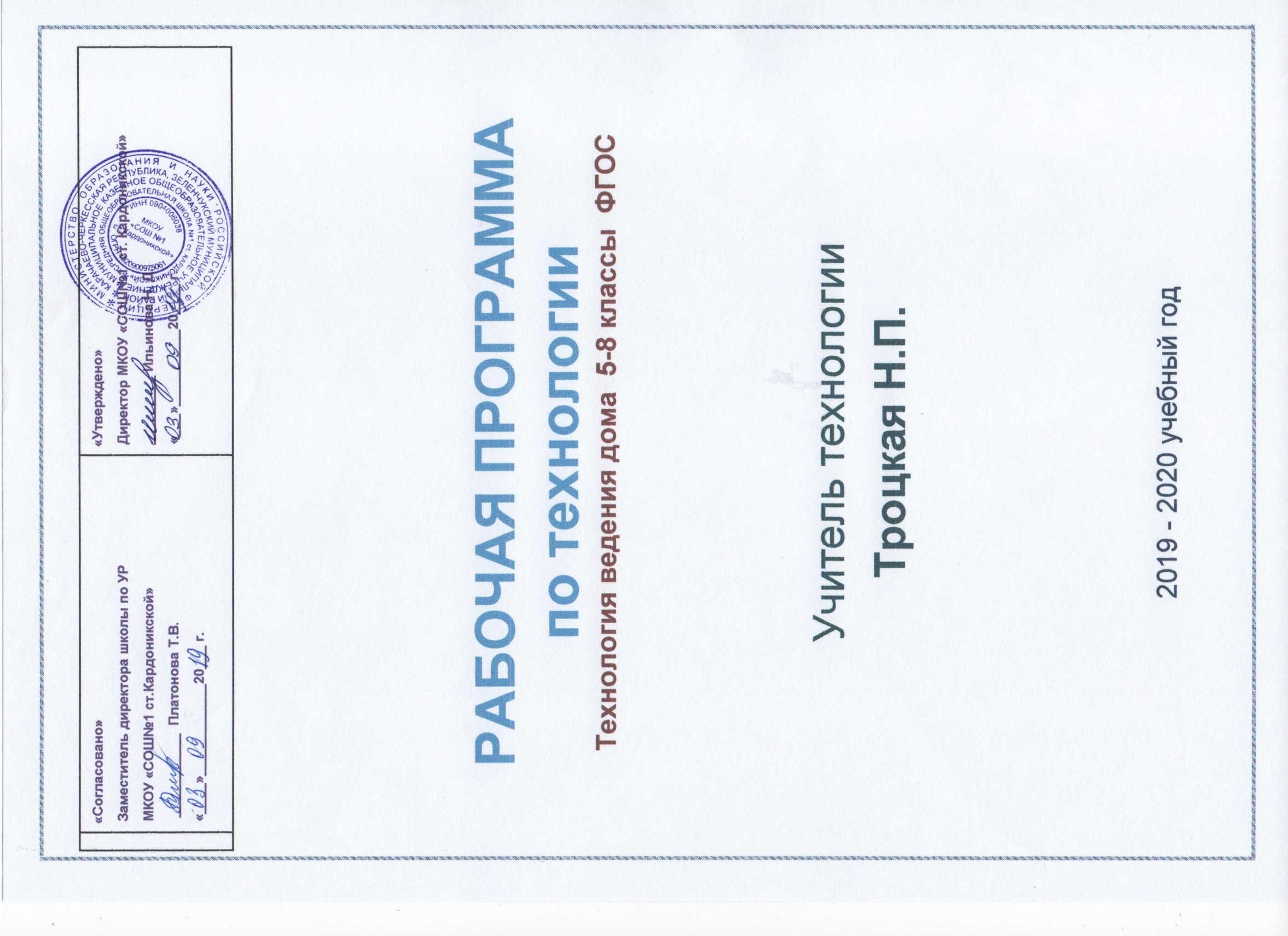 Пояснительная запискаИсточники составления программы.·  Федеральный Государственный образовательный стандарт основного общего образования (приказ Министерства Образования и Науки РФ от 17.12.10 №1897)·  Закон «Об образовании» от 10.07.1992года №3266 (с изменениями и дополнениями)·  Примерная программа по технологии для учащихся 5-9 классов, М.: Просвещение, 2010 год (стандарты второго поколения);·  Программа основного общего образования «Технология. Обслуживающий труд» рекомендованная Департаментом общего среднего образования Министерства образования Российской Федерации, М.: Издательский центр «Вентана-Граф», 2010г. Авторы программы: М. В.Хохлова, П. С.Самородский, Н. В.Синица, В. Д.Симоненко..  Локальные акты образовательной организации. Цели изучения учебного предмета «Технология» Основными целями изучения учебного предмета «Технология» в системе основного общего образования являются:- формирование представлений о составляющих техно сферы, современном производстве и распространённых в нём технологиях;-  освоение технологического подхода как универсального алгоритма преобразующей и созидательной деятельности;- формирование представлений о технологической культуре производства, развитие культуры труда подрастающего поколения на основе включения обучающихся в разнообразные виды технологической деятельности по созданию личностно или общественно значимых продуктов труда;-  овладение необходимыми в повседневной жизни базовыми (безопасными) приёмами ручного и механизированного труда с использованием распространённых инструментов, механизмов и машин, способами управления отдельными видами бытовой техники;-  овладение обще трудовыми и специальными умениями, необходимыми для проектирования и создания продуктов труда, ведения домашнего хозяйства;-  развитие у обучающихся познавательных интересов, технического мышления, пространственного воображения, интеллектуальных, творческих, коммуникативных и организаторских способностей;-  формирование у обучающихся опыта самостоятельной проектно-исследовательской деятельности;-  воспитание трудолюбия, бережливости, аккуратности, целеустремлённости, предприимчивости, ответственности за результаты своей деятельности, уважительного отношения к людям различных профессий и результатам их труда; воспитание гражданских и патриотических качеств личности;-  профессиональное самоопределение школьников в условиях рынка труда, формирование гуманистически и прагматически ориентированного мировоззрения, социально обоснованных ценностных ориентаций.Общая характеристика учебного предмета  «Технология»Обучение школьников технологии строится на основе освоения конкретных процессов преобразования и использования материалов, энергии, информации, объектов природной и социальной среды.В данной программе изложено два основных направления технологии: «Индустриальные технологии» и «Технологии ведения дома», в рамках которых изучается учебный предмет. Выбор направления обучения не должен проводиться по половому признаку, а должен исходить из их интересов и склонностей, возможностей образовательных учреждений, местных социально-экономических условий.На основе данной программы в образовательном учреждении допускается построение комбинированной программы при различном сочетании разделов и тем указанных выше направлений с сохранением объёма времени, отводимого на их изучение.Независимо от изучаемых технологий содержание программы предусматривает освоение материала по следующим сквозным образовательным линиям:§  культура, эргономика и эстетика труда;                                                                                                                 §  получение, обработка, хранение и использование технической и технологической информации;                        §  основы черчения, графики и дизайна;                                                                                                                     §  элементы домашней и прикладной экономики, предпринимательства;                                                                          §  знакомство с миром профессий, выбор обучающимися жизненных, профессиональных планов;                         §  влияние технологических процессов на окружающую среду и здоровье человека;                                         §  творческая, проектно-исследовательская деятельность;                                                                        §  технологическая культура производства;                                                                                                            §  история, перспективы и социальные последствия развития техники и технологии;                                                 §  распространённые технологии современного производства.В результате изучения технологии обучающиеся ознакомятся:- с ролью технологий в развитии человечества, механизацией труда, технологической культурой производства;                                                                                                                                                       - -                                             - функциональными и стоимостными характеристиками предметов труда и технологий, себестоимостью продукции, экономией сырья, энергии, труда;                                                                                                                      - элементами домашней экономики, бюджетом семьи, предпринимательской деятельностью, рекламой, ценой, доходом, прибылью, налогом;                                                                                                                                            -  экологическими требованиями к технологиям, социальными последствиями применения технологий;                        -  производительностью труда, реализацией продукции;                                                                                                          - устройством, управлением и обслуживанием доступных и посильных технико-технологических средств производства (инструментов, механизмов, приспособлений, приборов, аппаратов, станков, машин);                                      - предметами потребления, материальным изделием или нематериальной услугой, дизайном, проектом, конструкцией;                                                                                                                                                                                   - методами обеспечения безопасности труда, культурой труда, этикой общения на производстве;                                        -информационными технологиями в производстве и сфере услуг, перспективными технологиями;овладеют:■  основными методами и средствами преобразования и использования материалов, энергии, информационной преобразующей, творческой деятельности;■  умением распознавать и оценивать свойства конструкционных, текстильных и поделочных материалов;■  умением выбирать инструменты, приспособления и оборудование для выполнения работ, находить необходимую информацию в различных источниках, в том числе с использованием компьютера;■  навыками чтения и составления конструкторской и технологической документации, измерения параметров технологического процесса и продукта труда; выбора, проектирования, конструирования, моделирования объекта труда и технологии с использованием компьютера;■  навыками подготовки, организации и планирования трудовой деятельности на рабочем месте с учётом имеющихся ресурсов и условий, соблюдения культуры труда;■  навыками организации рабочего места с соблюдением требований безопасности труда и правил пользования инструментами, приспособлениями, оборудованием;■  навыками выполнения технологических операций с использованием ручных инструментов, приспособлений, машин, оборудования;■  умением разрабатывать учебный творческий проект, изготовлять изделия или получать продукты с использованием освоенных технологий;■ умением соотносить личные потребности с требования ми, предъявляемыми различными массовыми профессиями к личным качествам человека.
Исходя из необходимости учёта потребностей личности обучающегося, его семьи и общества, достижений педагогической науки, учитель может подготовить дополнительный авторский учебный материал, который должен отбираться с учётом следующих положений:ü  распространённость изучаемых технологий и орудий труда в сфере производства, домашнего хозяйства и отражение в них современных научно-технических достижений;ü  возможность освоения содержания курса на основе включения обучающихся в разнообразные виды технологической деятельности, имеющие практическую направленность;ü  выбор объектов созидательной и преобразующей деятельности на основе изучения общественных, групповых или индивидуальных потребностей;ü  возможность реализации обще трудовой и практической направленности обучения, наглядного представления методов и средств осуществления технологических процессов;ü  возможность познавательного, интеллектуального, творческого, духовно-нравственного, эстетического и физического развития обучающихся. Все разделы программы содержат основные теоретические сведения и лабораторно-практические и практические работы. При этом предполагается, что перед выполнением практических работ школьники должны освоить необходимый минимум теоретического материала. Основная форма обучения — учебно-практическая деятельность. Приоритетными методами являются упражнения, лабораторно-практические и практические работы.Программой предусмотрено выполнение обучающимися в каждом учебном году творческого проекта. Соответствующая тема по учебному плану программы предлагается в конце каждого года обучения. Однако методически возможно построение годового учебного плана занятий с введением творческой, проектной деятельности с начала учебного года.При организации творческой, проектной деятельности обучающихся необходимо акцентировать их внимание на потребительском назначении и стоимости продукта труда — изделия, которое они выбирают в качестве объекта проектирования и изготовления. Учитель должен помочь школьникам выбрать такой объект для творческого проектирования (в соответствии с имеющимися возможностями), который обеспечил бы охват максимума рекомендуемых в программе для освоения технологических операций. При этом необходимо, чтобы объект был посильным для школьников соответствующего возраста.Обучение технологии предполагает широкое использование меж предметных связей. Это связи с алгеброй и геометрией при проведении расчётных операций и графических построений; с химией при изучении свойств конструкционных и текстильных материалов, пищевых продуктов; с физикой при изучении механических характеристик материалов, устройства и принципов работы машин, механизмов приборов, видов современных технологий; с историей и искусством при изучении технологий художественно-прикладной обработки материалов. При этом возможно проведение интегрированных занятий в рамках отдельных разделов.Место предмета «Технология» в базисном учебном планеУчебный предмет «Технология» является необходимым компонентом общего образования школьников. Его содержание предоставляет обучающимся возможность войти в мир искусственной, созданной людьми среды техники и технологий, называемой техно сферой и являющейся главной составляющей окружающей человека действительности.Базисный учебный план образовательного учреждения на этапе основного общего образования должен включать 204 учебных часа для обязательного изучения каждого направления образовательной области «Технология». В том числе: в 5 и 6 классах — 68 ч из расчёта 2 ч в неделю.С учётом общих требований федерального государственного образовательного стандарта основного общего образования второго поколения изучение предметной области «Технология» должно обеспечить:■  развитие инновационной творческой деятельности обучающихся в процессе решения прикладных учебных задач;■  активное использование знаний, полученных при изучении других учебных предметов, и сформированных универсальных учебных действий;■  совершенствование умений осуществлять учебно-исследовательскую и проектную деятельность;■  формирование представлений о социальных и этических аспектах научно-технического прогресса;■  формирование способности придавать экологическую направленность любой деятельности, проекту; демонстрировать экологическое мышление в разных формах деятельности.Ценностные ориентиры содержания предмета «Технология»Программа предусматривает формирование у обучающихся обще учебных умений и навыков, универсальных способов деятельности и ключевых компетенций.В результате обучения учащиеся овладеют:■  трудовыми и технологическими знаниями и умениями по преобразованию и использованию материалов, энергии, информации, необходимыми для создания продуктов труда в соответствии с их предполагаемыми функциональными и эстетическими показателями;■  умениями ориентироваться в мире профессий, оценивать свои профессиональные интересы и склонности к изучаемым видам трудовой деятельности, составлять жизненные и профессиональные планы;■  навыками применения распространённых ручных инструментов и приспособлений, бытовых электрических приборов; планирования бюджета домашнего хозяйства; культуры труда, уважительного отношения к труду и результатам труда.В результате изучения технологии обучающийся, независимо от изучаемого направления, получает возможность ознакомиться:▪  с основными технологическими понятиями и характеристиками;▪  технологическими свойствами и назначением материалов;▪  назначением и устройством применяемых ручных инструментов, приспособлений, машин и оборудования;▪  видами и назначением бытовой техники, применяемой для повышения производительности домашнего труда;▪  видами, приёмами и последовательностью выполнения технологических операций, влиянием различных технологий обработки материалов и получения продукции на окружающую среду и здоровье человека;▪  профессиями и специальностями, связанными с обработкой материалов, созданием изделий из них, получением продукции;▪  со значением здорового питания для сохранения своего здоровья;выполнять по установленным нормативам следующие трудовые операции и работы:▪  рационально организовывать рабочее место;▪  находить необходимую информацию в различных источниках;▪  применять конструкторскую и технологическую документацию;▪  составлять последовательность выполнения технологических операций для изготовления изделия, выполнения работ или получения продукта;▪  выбирать сырьё, материалы, пищевые продукты, инструменты и оборудование для выполнения работ;▪  конструировать, моделировать, изготавливать изделия;▪  выполнять по заданным критериям технологические операции с использованием ручных инструментов, приспособлений, машин, оборудования, электроприборов;▪  соблюдать безопасные приёмы труда и правила пользования ручными инструментами, приспособлениями, машинами, электрооборудованием;▪  осуществлять визуально, а также доступными измерительными средствами и приборами контроль качества изготовляемого изделия или продукта;▪  находить и устранять допущенные дефекты;▪  проводить разработку творческого проекта по изготовлению изделия или получения продукта с использованием освоенных технологий и доступных материалов;▪  планировать работы с учётом имеющихся ресурсов и условий;▪  распределять работу при коллективной деятельности;
использовать приобретённые знания и умения в практической деятельности и повседневной жизни в целях:▪  понимания ценности материальной культуры для жизни и развития человека; формирования эстетической среды бытия;▪  развития творческих способностей и достижения высоких результатов преобразующей творческой деятельности;▪  получения технико-технологических сведений из разнообразных источников информации;▪  организации индивидуальной и коллективной трудовой деятельности;▪  создания и ремонта изделий или получения продукта с использованием ручных инструментов, приспособлений, машин и оборудования;▪  изготовления изделий декоративно-прикладного искусства для оформления интерьера;▪  контроля качества выполняемых работ с применением измерительных инструментов и приспособлений;▪  выполнения безопасных приёмов труда и правил электробезопасности, санитарии, гигиены;▪  оценки затрат, необходимых для создания объекта труда или оказания услуги;▪  построения планов профессионального самоопределения и трудоустройства.Таблица тематического распределения часов по классамУниверсальные учебные действия при изучении предмета «Технология»   УУД являются обязательным компонентом содержания любого учебного предмета В соответствии с ФГОС в программе представлено 4 вида УУД: личностные, регулятивные, познавательные, коммуникативные.       Личностные УУД:  - действие смыслообразования (интерес, мотивация);  - действие нравственно-этического оценивания («что такое хорошо, что такое плохо»);- формирование личного, эмоционального отношения к себе и окружающему миру;- формирование интереса к себе и окружающему миру (когда ребёнок задаёт вопросы);- эмоциональное осознание себя и окружающего мира;- формирование позитивного отношения к себе и окружающему миру;- формирования желания выполнять учебные действия;- использование фантазии, воображения при выполнении учебных действий.В сфере личностных УУД будут сформированы:- внутренняя позиция школьника;- личностная мотивация учебной деятельности;- ориентация на моральные нормы и их выполнение.             Познавательные УУД:Общеучебные универсальные действия:- самостоятельное выделение и формулирование познавательной цели;- поиск и выделение необходимой информации; применение методов информационного поиска, в том числе с помощью компьютерных средств;- структурирование знаний;- выбор наиболее эффективных способов решения задач в зависимости от конкретных условий.Универсальные логические действия:- имеют наиболее общий (всеобщий) характер и направлены на установление связей и отношений в любой области знания;- способность и умение учащихся производить простые логические действия (анализ, синтез, сравнение, обобщение и др.);- составные логические операции (построение отрицания, утверждение и опровержение как построение рассуждения с использованием различных логических схем).В сфере развития познавательных УУД ученики научатся:- использовать знако-символические средства, в том числе овладеют действием моделирования;- овладеют широким спектром логических действий и операций, включая общий прием решения задач.       Коммуникативные УУД:- планирование учебного сотрудничества с учителем и сверстниками – определение цели, функций участников, способов взаимодействия;- постановка вопросов – инициативное сотрудничество в поиске и сборе информации;- разрешение конфликтов – выявление, идентификация проблемы, поиск и оценка альтернативных способов разрешения конфликта, принятие решения и его реализация;- умения с достаточной полнотой и точностью выражать свои мысли в соответствии с задачами и условиями коммуникации; владение монологической и диалогической формами речи в соответствии с грамматическими и синтаксическими нормами родного языка;- формирование умения объяснять свой выбор, строить фразы, отвечать на поставленный вопрос, аргументировать;- формирование вербальных способов коммуникации (вижу, слышу, слушаю, отвечаю, спрашиваю);- формирование невербальных способов коммуникации – посредством контакта глаз, мимики, жестов, позы, интонации и т.п.);- формирование умения работать в парах и малых группах;- формирование опосредованной коммуникации (использование знаков и символов).В сфере коммуникативных УУД ученики смогут:- учитывать позицию собеседника (партнера);- организовать и осуществить сотрудничество и кооперацию с учителем и сверстниками;- адекватно передавать информацию;- отображать предметное содержание и условия деятельности в речи.Регулятивные УУД:- целеполагание;- планирование;- прогнозирование;- контроль в форме сличения способа действия и его результата с заданным эталоном;- коррекция;- оценка;- волевая саморегуляция как способность к мобилизации сил и энергии; способность к волевому усилию – к выбору в ситуации мотивационного конфликта и преодолению препятствий.В сфере регулятивных УУД ученики смогут овладеть всеми типами учебных действий, включая способность принимать и сохранять учебную цель и задачу, планировать её реализацию, в том числе во внутреннем плане, контролировать и оценивать свои действия, вносить соответствующие коррективы в их выполнение.5классРаздел «Кулинария»Тема. Санитария и гигиена на кухнеТеоретические сведения. Санитарно-гигиенические требования к лицам, приготовляющим пищу, к приготовлению пищи, хранению продуктов и готовых блюд.Необходимый набор посуды для приготовления пищи. Правила и последовательность мытья посуды. Уход за поверхностью стен и пола. Современные моющие и чистящие средства для ухода за посудой, поверхностью стен и пола.Безопасные приёмы работы на кухне. Правила безопасной работы с газовыми плитами, электронагревательными приборами, горячей посудой и жидкостью, ножом и приспособлениями. Первая помощь при порезах и ожогах паром или кипятком.Лабораторно-практические и практические работы. Подготовка посуды и инвентаря к приготовлению пищи.Тема. Физиология питанияТеоретические сведения. Питание как физиологическая потребность. Пищевые (питательные) вещества. Значение белков, жиров, углеводов для жизнедеятельности человека. Пищевая пирамида. Роль витаминов, минеральных веществ и воды в обмене веществ, их содержание в пищевых продуктах. Пищевые отравления. Правила, позволяющие их избежать. Первая помощь при отравлениях. Режим питания.Лабораторно-практические и практические работы. Составление индивидуального режима питания и дневного рациона на основе пищевой пирамиды.Тема. Бутерброды и горячие напиткиТеоретические сведения. Продукты, применяемые для приготовления бутербродов. Значение хлеба в питании человека. Профессия пекарь. Виды бутербродов. Технология приготовления бутербродов. Инструменты и приспособления для нарезания продуктов. Требования к качеству готовых бутербродов. Условия и сроки их хранения. Подача бутербродов.Виды горячих напитков (чай, кофе, какао, цикорий, горячий шоколад). Сорта чая, их вкусовые достоинства, полезные свойства. Влияние эфирных масел, воды на качество напитка. Технология заваривания, подача чая. Сорта и виды кофе. Устройства для размола зёрен кофе. Технология приготовления кофе, подача напитка. Приборы для приготовления кофе. Получение какао-порошка. Технология приготовления какао, подача напитка.Лабораторно-практические и практические работы. Приготовление и оформление бутербродов.Приготовление горячих напитков (чай, кофе, какао). Дегустация блюд. Оценка качества.Соблюдение правил безопасного труда при работе с ножом и горячей жидкостью.Тема. Блюда из круп, бобовых и макаронных изделийТеоретические сведения. Виды круп, бобовых и макаронных изделий, применяемых в питании человека. Подготовка продуктов к приготовлению блюд. Посуда для приготовления блюд. Технология приготовления крупяных рассыпчатых, вязких и жидких каш. Требования к качеству каши. Применение бобовых в кулинарии. Подготовка их к варке, время варки. Технология приготовления блюд из макаронных изделий. Подача готовых блюд.Лабораторно-практические и практические работы. Приготовление и оформление блюд из круп, бобовых и макаронных изделий.Дегустация блюд. Оценка качества.Тема. Блюда из овощей и фруктовТеоретические сведения. Пищевая (питательная) ценность овощей и фруктов. Содержание в них витаминов, минеральных солей, глюкозы, клетчатки. Содержание влаги в продуктах, её влияние на качество и сохранность продуктов. Способы хранения овощей и фруктов. Свежезамороженные овощи. Подготовка к заморозке, хранение и условия кулинарного использования свежезамороженных продуктов.Влияние экологии окружающей среды на качество овощей и фруктов. Определение доброкачественности овощей по внешнему виду. Методы определения количества нитратов в овощах с помощью измерительных приборов, в химических лабораториях, с помощью бумажных индикаторов в домашних условиях. Способы удаления лишних нитратов из овощей.Общие правила механической кулинарной обработки овощей. Особенности обработки листовых и пряных овощей, лука и чеснока, тыквенных овощей, томатов, капустных овощей.Правила кулинарной обработки, обеспечивающие сохранение цвета овощей и витаминов. Правила измельчения овощей, наиболее распространённые формы нарезки овощей. Инструменты и приспособления для нарезки.Использование салатов в качестве самостоятельных блюд и дополнительных гарниров к мясным и рыбным блюдам. Технология приготовления салата из сырых овощей (фруктов). Украшение готовых блюд продуктами, входящими в состав салатов, зеленью.Значение и виды тепловой обработки продуктов (варка, припускание, бланширование, жарение, пассирование, тушение, запекание). Преимущества и недостатки различных способов тепловой обработки овощей. Технология приготовления салатов и винегретов из варёных овощей. Условия варки овощей для салатов и винегретов, способствующие сохранению питательных веществ и витаминов. Требования к качеству и оформлению готовых блюд.Лабораторно-практические и практические работы. Механическая кулинарная обработка овощей и фруктов.Определение содержания нитратов в овощах.Приготовление и оформление блюд из сырых и варёных овощей и фруктов.Дегустация блюд. Оценка качества.Тема. Блюда из яицТеоретические сведения. Значение яиц в питании человека. Использование яиц в кулинарии. Меры предосторожности при работе с яйцами. Способы определения свежести яиц. Способы хранения яиц. Технология приготовления блюд из яиц. Приспособления для взбивания. Способы варки куриных яиц: всмятку, в «мешочек», вкрутую. Подача варёных яиц. Жарение яиц: приготовление яичницы-глазуньи, омлета натурального. Подача готовых блюд.Лабораторно-практические и практические работы. Определение свежести яиц. Приготовление блюд из яиц. Дегустация блюд. Оценка качества.Тема. Приготовление завтрака. Сервировка стола к завтракуТеоретические сведения. Меню завтрака. Понятие о калорийности продуктов. Понятие о сервировке стола. Особенности сервировки стола к завтраку. Набор столового белья, приборов и посуды для завтрака. Способы складывания салфеток. Правила поведения за столом и пользования столовыми приборами.Лабораторно-практические и практические работы. Разработка меню завтрака. Приготовление завтрака.Сервировка стола к завтраку. Складывание салфеток.Раздел «Технологии домашнего хозяйства»Тема. Интерьер кухни, столовойТеоретические сведения. Понятие об интерьере. Требования к интерьеру: эргономические, санитарно-гигиенические, эстетические.Создание интерьера кухни с учётом запросов и потребностей семьи и санитарно-гигиенических требований. Планировка кухни. Разделение кухни на зону приготовления пищи (рабочая зона) и зону приёма пищи (зона столовой). Оборудование кухни и его рациональное размещение в интерьере. Цветовое решение кухни. Использование современных материалов в отделке кухни. Декоративное оформление. Современные стили в оформлении кухни. Проектирование кухни с помощью ПК.Лабораторно-практические и практические работы. Разработка плана размещения оборудования на кухне-столовой.Проектирование кухни с помощью ПК.Раздел «Электротехника»Тема 1. Бытовые электроприборыТеоретические сведения. Общие сведения о видах, принципе действия и правилах эксплуатации бытовых электроприборов на кухне: бытового холодильника, микроволновой печи (СВЧ), посудомоечной машины.Лабораторно-практические и практические работы. Изучение потребности в бытовых электроприборах на кухне. Изучение безопасных приёмов работы с бытовыми электроприборами. Изучение правил эксплуатации микроволновой печи и бытового холодильника.Раздел «Создание изделий из текстильных материалов»Тема. Свойства текстильных материаловТеоретические сведения. Классификация текстильных волокон. Способы получения и свойства натуральных волокон растительного происхождения. Изготовление нитей и тканей в условиях прядильного, ткацкого и отделочного современного производства и в домашних условиях. Основная и уточная нити в ткани. Ткацкие переплетения: полотняное, саржевое, сатиновое и атласное. Лицевая и изнаночная стороны ткани.Общие свойства текстильных материалов: физические, эргономические, эстетические, технологические. Виды и свойства текстильных материалов из волокон растительного происхождения: хлопчатобумажных и льняных тканей, ниток, тесьмы, лент. Профессии оператор прядильного производства, ткач.Лабораторно-практические и практические работы. Определение направления долевой нити в ткани.Определение лицевой и изнаночной сторон в ткани.Сравнительный анализ прочности окраски тканей.Изучение свойств тканей из хлопка и льна.Тема. Конструирование швейных изделийТеоретические сведения. Понятие о чертеже и выкройке швейного изделия. Инструменты и приспособления для изготовления выкройки. Определение размеров швейного изделия. Расположение конструктивных линий фигуры. Снятие мерок. Особенности построения выкроек салфетки, подушки для стула, фартука, прямой юбки с кулиской на резинке, сарафана, топа. Подготовка выкройки к раскрою. Копирование готовой выкройки. Правила безопасной работы ножницами.Лабораторно-практические и практические работы. Изготовление выкроек для образцов ручных и машинных работ.Снятие мерок и изготовление выкройки проектного изделия.Подготовка выкройки проектного изделия к раскрою.Тема. Швейная машинаТеоретические сведения. Современная бытовая швейная машина с электрическим приводом. Основные узлы швейной машины. Организация рабочего места для выполнения машинных работ. Подготовка швейной машины к работе: намотка нижней нитки на шпульку, заправка верхней и нижней ниток, выведение нижней нитки наверх. Приёмы работы на швейной машине: начало работы, поворот строчки под углом, закрепление машинной строчки в начале и конце работы, окончание работы. Неполадки, связанные с неправильной заправкой ниток. Назначение и правила использования регулирующих механизмов: переключателя вида строчек, регулятора длины стежка, клавиши шитья назад. Правила безопасной работы на швейной машине.Лабораторно-практические и практические работы. Упражнение в шитье на швейной машине, не заправленной нитками.Заправка швейной машины нитками. Упражнение в шитье на швейной машине, заправленной нитками.Исследование работы регулирующих механизмов швейной машины.Выполнение прямой и зигзагообразной строчек с изменением длины стежка.Упражнение в выполнении закрепок.Тема. Технология изготовления швейных изделийТеоретические сведения. Подготовка ткани к раскрою. Раскладка выкроек на ткани с учётом направления долевой нити. Особенности раскладки выкроек в зависимости от ширины ткани и направления рисунка. Инструменты и приспособления для раскроя. Обмеловка выкройки с учётом припусков на швы. Выкраивание деталей швейного изделия. Критерии качества кроя. Правила безопасной работы портновскими булавками, швейными иглами и ножницами.Понятие о стежке, строчке, шве. Инструменты и приспособления для ручных работ. Требования к выполнению ручных работ. Правила выполнения прямого стежка. Способы переноса линий выкройки на детали кроя: с помощью резца-колёсика, прямыми стежками, с помощью булавок.Основные операции при ручных работах: предохранение срезов от осыпания — ручное обмётывание; временное соединение деталей — смётывание; временное закрепление подогнутого края — замётывание (с открытым и закрытым срезами).Основные операции при машинной обработке изделия: предохранение срезов от осыпания — машинное обмётывание зигзагообразной строчкой и оверлоком; постоянное соединение деталей — стачивание; постоянное закрепление подогнутого края — застрачивание (с открытым и закрытым срезами). Требования к выполнению машинных работ.Оборудование для влажно-тепловой обработки ткани. Правила выполнения влажно-тепловых работ. Основные операции влажно-тепловой обработки: приутюживание, разутюживание, заутюживание.Классификация машинных швов: соединительных (стачной шов вразутюжку и стачной шов взаутюжку) и краевых (шов вподгибку с открытым срезом и шов вподгибку с открытым обмётанным срезом, шов вподгибку с закрытым срезом).Последовательность изготовления швейных изделий. Технология пошива салфетки, фартука, юбки. Обработка накладных карманов. Обработка кулиски под мягкий пояс (в фартуке), резинку (в юбке). Профессии закройщик, портной.Лабораторно-практические и практические работы. Раскладка выкроек на ткани. Раскрой швейного изделия.Изготовление образцов ручных и машинных работ.Проведение влажно-тепловых работ.Обработка проектного изделия по индивидуальному плану.Раздел «Художественные ремёсла»Тема. Декоративно-прикладное искусствоТеоретические сведения. Понятие «декоративно-прикладное искусство». Традиционные и современные виды декоративно-прикладного искусства России: узорное ткачество, вышивка, кружевоплетение, вязание, роспись по дереву, роспись по ткани, ковроткачество. Знакомство с творчеством народных умельцев своего края, области, села.Приёмы украшения праздничной одежды в старину: отделка изделий вышивкой, тесьмой; изготовление сувениров к праздникам. Профессия художник декоративно-прикладного искусства и народных промыслов.Лабораторно-практические и практические работы. Изучение лучших работ мастеров декоративно-прикладного искусства родного края.Зарисовка и фотографирование наиболее интересных образцов рукоделия.Тема. Основы композиции и законы восприятия цвета при создании предметов декоративно-прикладного искусстваТеоретические сведения. Понятие композиции. Правила, приёмы и средства композиции. Статичная и динамичная, ритмическая и пластическая композиция. Симметрия и асимметрия. Фактура, текстура и колорит в композиции.Понятие орнамента. Символика в орнаменте. Применение орнамента в народной вышивке. Стилизация реальных форм. Приёмы стилизации. Цветовые сочетания в орнаменте. Ахроматические и хроматические цвета. Основные и дополнительные, тёплые и холодные цвета. Гармонические цветовые композиции.Возможности графических редакторов ПК в создании эскизов, орнаментов, элементов композиции, в изучении различных цветовых сочетаний. Создание композиции на ПК с помощью графического редактора.Лабораторно-практические и практические работы. Зарисовка природных мотивов с натуры, их стилизация.Создание графической композиции, орнамента на ПК или на листе бумаги в клетку.Тема. Лоскутное шитьёТеоретические сведения. Краткие сведения из истории создания изделий из лоскутов. Возможности лоскутной пластики, её связь с направлениями современной моды. Традиционные узоры в лоскутном шитье: «спираль», «изба» и др.Материалы для лоскутного шитья, подготовка их к работе. Инструменты и приспособления. Лоскутное шитьё по шаблонам: изготовление шаблонов из плотного картона, выкраивание деталей, создание лоскутного верха (соединение деталей между собой). Аппликация и стёжка (выстёгивание) в лоскутном шитье. Технология соединения лоскутного верха с подкладкой и прокладкой. Обработка срезов лоскутного изделия.Лабораторно-практические и практические работы. Изготовление образцов лоскутных узоров. Изготовление проектного изделия в технике лоскутного шитья.Раздел «Технологии творческой и опытнической деятельности»Тема. Исследовательская и созидательная деятельностьТеоретические сведения. Понятие о творческой проектной деятельности, индивидуальных и коллективных творческих проектах. Цель и задачи проектной деятельности в 5 классе. Составные части годового творческого проекта пятиклассников.Этапы выполнения проекта. Поисковый (подготовительный) этап: выбор темы проекта, обоснование необходимости изготовления изделия, формулирование требований к проектируемому изделию. Разработка нескольких вариантов изделия и выбор наилучшего. Технологический этап: разработка конструкции и технологии изготовления изделия, подбор материалов и инструментов, организация рабочего места, изготовление изделия с соблюдением правил безопасной работы, подсчёт затрат на изготовление. Заключительный (аналитический) этап: окончательный контроль готового изделия. Испытание изделия. Анализ того, что получилось, а что нет. Защита проекта.Практические работы. Творческий проект по разделу «Технологии домашнего хозяйства».Творческий проект по разделу «Кулинария».Творческий проект по разделу «Создание изделий из текстильных материалов».Творческий проект по разделу «Художественные ремёсла».Составление портфолио и разработка электронной презентации.Презентация и защита творческого проекта.Варианты творческих проектов: «Планирование кухни-столовой», «Приготовление воскресного завтрака для всей семьи», «Столовое белье», «Фартук для работы на кухне», «Наряд для завтрака», «Лоскутное изделие для кухни-столовой», «Лоскутная мозаика» и др.6классРаздел «Технологии домашнего хозяйства»Тема. Интерьер жилого домаТеоретические сведения. Понятие о жилом помещении: жилой дом, квартира, комната, многоквартирный дом. Зонирование пространства жилого дома. Организация зон приготовления и приёма пищи, отдыха и общения членов семьи, приёма гостей, зоны сна, санитарно-гигиенической зоны. Зонирование комнаты подростка.Понятие о композиции в интерьере. Интерьер жилого дома. Современные стили в интерьере. Использование современных материалов и подбор цветового решения в отделке квартиры. Виды отделки потолка, стен, пола. Декоративное оформление интерьера. Применение текстиля в интерьере. Основные виды занавесей для окон.Лабораторно-практические и практические работы. Выполнение электронной презентации «Декоративное оформление интерьера». Разработка плана жилого дома. Подбор современных материалов для отделки потолка, стен, пола. Изготовление макета оформления окон.Тема. Комнатные растения в интерьереТеоретические сведения. Понятие о фитодизайне как искусстве оформления интерьера, создания композиций с использованием растений. Роль комнатных растений в интерьере. Приёмы размещения комнатных растений в интерьере: одиночные растения, композиция из горшечных растений, комнатный садик, террариум.Требования растений к окружающим условиям. Светолюбивые, теневыносливые и тенелюбивые растения. Разновидности комнатных растений: декоративнолистные, декоративноцветущие комнатные, декоративноцветущие горшечные, кактусы и суккуленты. Виды растений по внешним данным: злаковидные, растения с прямостоячими стеблями, лианы и ампельные растения, розеточные, шарообразные и кустистые растения.Технологии выращивания комнатных растений. Влияние растений на микроклимат помещения. Правила ухода за комнатными растениями. Пересадка и перевалка комнатного растения. Технологии выращивания цветов без почвы: гидропоника, на субстратах, аэропоника. Профессия садовник.Лабораторно-практические и практические работы. Перевалка (пересадка) комнатных растений.Уход за растениями в кабинете технологии, классной комнате, холлах школы.6 классРаздел «Кулинария»Тема. Блюда из рыбы и нерыбных продуктов моряТеоретические сведения. Пищевая ценность рыбы и нерыбных продуктов моря. Содержание в них белков, жиров, углеводов, витаминов. Виды рыбы и нерыбных продуктов моря, продуктов из них. Маркировка консервов.Признаки доброкачественности рыбы. Условия и сроки хранения рыбной продукции. Оттаивание мороженой рыбы. Вымачивание солёной рыбы. Разделка рыбы. Санитарные требования при обработке рыбы. Тепловая обработка рыбы.Технология приготовления блюд из рыбы и нерыбных продуктов моря. Подача готовых блюд. Требования к качеству готовых блюд.Лабораторно-практические и практические работы. Определение свежести рыбы. Приготовление блюда из рыбы. Определение качества термической обработки рыбных блюд. Приготовление блюд из морепродуктов.Тема. Блюда из мясаТеоретические сведения. Значение мясных блюд в питании. Виды мяса и субпродуктов. Признаки доброкачественности мяса. Органолептические методы определения доброкачественности мяса. Условия и сроки хранения мясной продукции. Оттаивание мороженого мяса. Подготовка мяса к тепловой обработке. Санитарные требования при обработке мяса. Оборудование и инвентарь, применяемые при механической и тепловой обработке мяса.Виды тепловой обработки мяса. Определение качества термической обработки мясных блюд. Технология приготовления блюд из мяса. Подача к столу. Гарниры к мясным блюдам.Лабораторно-практические и практические работы. Определение доброкачественности мяса и мясных продуктов.Приготовление блюда из мяса.Тема. Блюда из птицыТеоретические сведения. Виды домашней и сельскохозяйственной птицы и их кулинарное употребление. Способы определения качества птицы. Подготовка птицы к тепловой обработке. Способы разрезания птицы на части. Оборудование и инвентарь, применяемые при механической и тепловой обработке птицы.Виды тепловой обработки птицы. Технология приготовления блюд из птицы. Оформление готовых блюд и подача их к столу.Лабораторно-практические и практические работы. Приготовление блюда из птицы.Тема. Первые блюдаТеоретические сведения. Значение супов в рационе питания. Технология приготовления бульонов, используемых при приготовлении заправочных супов.Виды заправочных супов. Технология приготовления щей, борща, рассольника, солянки, овощных супов и супов с крупами и мучными изделиями. Оценка готового блюда. Оформление готового супа и подача к столу.Лабораторно-практические и практические работы. Приготовление заправочного супа.Тема. Приготовление обеда. Сервировка стола к обедуТеоретические сведения. Меню обеда. Сервировка стола к обеду. Набор столового белья, приборов и посуды для обеда.Подача блюд. Правила поведения за столом и пользования столовыми приборами.Лабораторно-практические и практические работы. Составление меню обеда. Приготовление обеда. Сервировка стола к обеду. Определение калорийности блюд.Раздел «Создание изделий из текстильных материалов»Тема. Свойства текстильных материаловТеоретические сведения. Классификация текстильных химических волокон. Способы их получения. Виды и свойства искусственных и синтетических тканей. Виды нетканых материалов из химических волокон. Профессия оператор в производстве химических волокон.Лабораторно-практические и практические работы. Изучение свойств текстильных материалов из химических волокон.Тема. Конструирование швейных изделийТеоретические сведения. Понятие о плечевой одежде. Понятие об одежде с цельнокроеным и втачным рукавом. Определение размеров фигуры человека. Снятие мерок для изготовления плечевой одежды. Построение чертежа основы плечевого изделия с цельнокроеным рукавом.Лабораторно-практические и практические работы. Изготовление выкроек для образцов ручных и машинных работ.Снятие мерок и построение чертежа швейного изделия с цельнокроеным рукавом в натуральную величину (проектное изделие).Тема. Моделирование швейных изделийТеоретические сведения. Понятие о моделировании одежды. Моделирование формы выреза горловины. Моделирование плечевой одежды с застёжкой на пуговицах. Моделирование отрезной плечевой одежды. Приёмы изготовления выкроек дополнительных деталей изделия: подкройной обтачки горловины спинки, подкройной обтачки горловины переда, подборта. Подготовка выкройки к раскрою. Профессия художник по костюму.Лабораторно-практические и практические работы. Моделирование выкройки проектного изделия.Подготовка выкройки проектного изделия к раскрою.Тема. Швейная машинаТеоретические сведения. Устройство машинной иглы. Неполадки в работе швейной машины, связанные с неправильной установкой иглы, её поломкой. Замена машинной иглы. Неполадки в работе швейной машины, связанные с неправильным натяжением ниток. Дефекты машинной строчки: петляние сверху и снизу, слабая и стянутая строчка. Приспособления к швейным машинам. Назначение и правила использования регулятора натяжения верхней нитки. Обмётывание петель и пришивание пуговицы с помощью швейной машины.Подготовка выкройки к раскрою.Лабораторно-практические и практические работы. Устранение дефектов машинной строчки.Применение приспособлений к швейной машине. Выполнение прорезных петель. Пришивание пуговицы.Тема. Технология изготовления швейных изделийТеоретические сведения. Технология изготовления плечевого швейного изделия с цельнокроеным рукавом. Последовательность подготовки ткани к раскрою. Правила раскладки выкроек на ткани. Правила раскроя. Выкраивание деталей из прокладки. Критерии качества кроя. Правила безопасной работы с иголками и булавками.Понятие о дублировании деталей кроя. Технология соединения детали с клеевой прокладкой. Правила безопасной работы утюгом.Способы переноса линий выкройки на детали кроя с помощью прямых копировальных стежков.Основные операции при ручных работах: временное соединение мелкой детали с крупной — примётывание; временное ниточное закрепление стачанных и вывернутых краёв — вымётывание.Основные машинные операции: присоединение мелкой детали к крупной — притачивание; соединение деталей по контуру с последующим вывёртыванием — обтачивание. Обработка припусков шва перед вывёртыванием.Классификация машинных швов: соединительные (стачной взаутюжку и стачной вразутюжку). Обработка мелких деталей швейного изделия обтачным швом — мягкого пояса, бретелей.Подготовка и проведение примерки плечевой одежды с цельнокроеным рукавом. Устранение дефектов после примерки.Последовательность изготовления плечевой одежды с цельнокроеным рукавом. Технология обработки среднего шва с застежкой и разрезом, плечевых швов, нижних срезов рукавов. Обработка срезов подкройной обтачкой с расположением её на изнаночной или лицевой стороне изделия. Обработка застёжки подбортом. Обработка боковых швов. Соединение лифа с юбкой. Обработка нижнего среза изделия. Обработка разреза в шве. Окончательная отделка изделия. Профессия технолог-конструктор.Лабораторно-практические и практические работы. Раскрой швейного изделия.Дублирование деталей клеевой прокладкой.Изготовление образцов ручных и машинных работ.Обработка мелких деталей проектного изделия.Подготовка изделия к примерке. Проведение примерки проектного изделия.Обработка среднего шва спинки, плечевых и нижних срезов рукавов; горловины и застёжки проектного изделия; боковых срезов и отрезного изделия; нижнего среза изделия.Окончательная обработка изделия.Раздел «Художественные ремёсла»Тема. Вязание крючкомТеоретические сведения. Краткие сведения из истории старинного рукоделия — вязания. Вязаные изделия в современной моде. Материалы и инструменты для вязания. Виды крючков и спиц. Правила подбора инструментов в зависимости от вида изделия и толщины нити. Организация рабочего места при вязании. Расчёт количества петель для изделия. Отпаривание и сборка готового изделия.Основные виды петель при вязании крючком. Условные обозначения, применяемые при вязании крючком. Вязание полотна: начало вязания, вязание рядами, основные способы вывязывания петель, закрепление вязания. Вязание по кругу: основное кольцо, способы вязания по кругу.Лабораторно-практические и практические работы. Вывязывание полотна из столбиков с накидом несколькими способами.Выполнение плотного вязания по кругу.Тема. Вязание спицамиТеоретические сведения. Вязание спицами узоров из лицевых и изнаночных петель: набор петель на спицы, применение схем узоров с условными обозначениями. Кромочные, лицевые и изнаночные петли, закрытие петель последнего ряда. Вязание полотна лицевыми и изнаночными петлями. Вязание цветных узоров. Создание схем для вязания с помощью ПК. Профессия вязальщица текстильно-галантерейных изделий.Лабораторно-практические и практические работы. Выполнение образцов вязок лицевыми и изнаночными петлями.Разработка схемы жаккардового узора на ПК.Раздел «Технологии творческой и опытнической деятельности»Тема. Исследовательская и созидательная деятельностьТеоретические сведения. Цель и задачи проектной деятельности в 6 классе. Составные части годового творческого проекта шестиклассников.Практические работы. Творческий проект по разделу «Технологии домашнего хозяйства»».Творческий проект по разделу «Кулинария».Творческий проект по разделу «Создание изделий из текстильных материалов».Творческий проект по разделу «Художественные ремёсла».Составление портфолио и разработка электронной презентации.Презентация и защита творческого проекта.Варианты творческих проектов: «Растение в интерьере жилого дома», «Планирование комнаты подростка», «Приготовление воскресного семейного обеда», «Наряд для семейного обеда», «Вяжем аксессуары крючком или спицами», «Любимая вязаная игрушка» и др.Требования к результатам обученияСистема контроля и оценивания учебных достижений обучающихсяВ заключении изучения разделов программы 5 класса проводится диагностика (тесты составляет учитель с целью выявления уровня знаний обучающихся) При составлении диаграммы полученных ранее результатов диагностик можно выявить результативность качества обученияТРЕБОВАНИЯ К УРОВНЮ ПОДГОТОВКИ ОБУЧАЮЩИХСЯ 7 КЛАССАОбучающиеся должны знать/понимать:общие сведения о полезном и вредном воздействии микро организмов на пищевые продукты, источники и пути проникновения болезнетворных микробов в организм человека, о пищевых инфекциях, заболеваниях, передающихся через пищу, о профилактике инфекций;правила оказания первой помощи при пищевых отравлениях;виды мясного сырья, понятие о пищевой ценности мяса, способы определения качества мяса, сроки и способы хранения мяса и мясных продуктов;санитарные условия первичной обработки мяса и мясных продуктов, правила оттаивания мороженого мяса, способы разделки мяса в зависимости от его сорта и кулинарного использования;способы первичной обработки мяса и приготовления мясных полуфабрикатов, условия и сроки хранения полуфабрикатов из мяса и котлетной массы;правила варки мяса для вторых блюд, способы жаренья мяса и мясных полуфабрикатов, способы определения готовности блюда; посуду и инвентарь, применяемые для приготовления мясных блюд, требования к качеству готовых блюд, правила подачи готовых блюд к столу;общие сведения о роли кисломолочных продуктов в питании человека, об ассортименте кисломолочных продуктов, способы заквашивания молока для получения простокваши, кефира, технологию получения творога в домашних условиях, кулинарные блюда из творога, технологию их приготовления;природные источники воды, способы обеззараживания воды, разогрева и приготовления пищи в походных условиях;способы приготовления пресного теста, раскатки теста, технологии приготовления блюд из пресного теста, способы за щипки краев пельменей, вареников, чебуреков, правила варки пельменей, вареников и других изделий из пресного теста, спо собы определения готовности;общие сведения о пищевой ценности фруктов и ягод, о со держании в них минеральных веществ, углеводов, витаминов, о сохранности этих веществ в процессе хранения и кулинарной обработки, методы определения качества ягод и фруктов;назначение и правила первичной обработки фруктов и ягод, технологию приготовления пюре, сиропов из ягод и фруктов, горячих и холодных фруктовых супов, желе и муссов;правила поведения в гостях, за столом;технологии приготовления варенья, повидла, джема, мармелада, цукатов, правила и сроки сбора, перевозки и хранения плодов и ягод для варенья, значение количества сахара или сахарного сиропа для сохранности и качества варенья, способы определения готовности варенья, способы засахаривания ягод и фруктов без стерилизации;возможности применения техники вязания крючком различных петель и узоров, их условные обозначения;роль комнатных растений и способы их размещения в ин терьере, влияние комнатных растений на микроклимат помещения;основные свойства искусственных волокон и тканей из них, характеристику сложных переплетений, зависимость свойств тканей от вида переплетения;виды соединений деталей в узлах механизмов и машин, их условные обозначения на кинематических схемах;устройство качающегося челнока универсальной швейной машины, принцип образования двухниточного машинного стеж ка, назначение и принцип получения зигзагообразной строчки;виды женского легкого платья, эксплуатационные, гигиенические и эстетические требования к швейным изделиям, правила измерения фигуры человека, условные обозначения мерок для построения чертежа основы ночной сорочки, особенности моделирования плечевых изделий на основе чертежа ночной сорочки;назначение, конструкцию, технологию выполнения и условные графические обозначения швов: стачных (запошивочного, двойного, накладного с закрытыми срезами) и краевых (окантовочного с открытым и закрытым срезами, окантовочного тесьмой), технологическую последовательность обработки пройми и горловины подкройной и косой обтачкой, кружевом, притачивания кулиски;экономную раскладку выкройки на ткани с направленным рисунком, с симметричными и асимметричными полосами, технологическую последовательность раскроя ткани, правила под готовки и проведения примерки, выявление и исправление де фектов изделия, способы отделки и влажно-тепловой обработки, требования к качеству готового изделия;правила ухода за изделиями, применение швей ной машины для ремонта швейных изделий, способы поднятия петель на трикотажных изделиях;единство стиля костюма, прически, косметики, интерьера;правила пользования средствами косметики; правила нанесения и снятия масок, выполнения макияжа;условия труда и требования к дизайнерам и специалистам по технологии обработки тканей и пищевых продуктов.Обучающиеся должны уметь:оказывать первую помощь при пищевых отравлениях;определять качество мяса, оттаивать мороженое мясо, приготавливать полуфабрикаты из мяса, котлетную и натуральную рубленую массу и полуфабрикаты из нее, выбивать и формовать полуфабрикаты из котлетной массы, готовить блюда из мяса и мясных полуфабрикатов, определять готовность блюд и подавать их к столу;приготавливать простоквашу, кефир, творог и другие кисло молочные продукты в домашних условиях, блюда из творога;рассчитывать количество и состав продуктов для похода, обеспечивать сохранность продуктов, соблюдать правила санитарии и гигиены в походных условиях, готовить пищу и обеззараживать воду в походных условиях, соблюдать меры противопожарной безопасности;приготавливать пресное тесто и блюда из него, защипывать края пельменей, вареников, чебуреков;проводить первичную обработку фруктов и ягод, приготавливать из них пюре, сиропы, фруктовые супы, желе и муссы;варить варенье, повидло, джем, мармелад, цукаты, определить готовность варенья, перекладывать варенье на хранение, переваривать прокисшее варенье;выращивать комнатные растения и размещать их;подготавливать материалы к вязанию, подбирать крючок в зависимости от толщины нити, выполнять раппорт узора по за писи;соблюдать правила санитарии, гигиены, безопасной работы в мастерских;применять ткани из искусственных волокон в швейных изделиях;определять виды соединений деталей в узлах механизмов и машин; читать кинематические схемы;разбирать и собирать челнок, закреплять строчку обратным ходом швейной машины, обметывать срезы деталей и обрабатывать петли зигзагообразной строчкой;работать с журналами мод, читать и строить чертеж, снимать и записывать мерки, моделировать выбранные фасоны платья;выполнять машинные швы: стачные (запошивочный, двойной, накладной с закрытыми срезами) и краевые (окантовочный с открытым и закрытым срезами, окантовочный тесьмой), обрабатывать пройму и горловину подкройной обтачкой, кружевом, тесьмой, обрабатывать ластовицу и соединять ее с изделием, притачивать кулиску;выполнять раскрой ткани с направленным рисунком, с симметричными и асимметричными полосами, заготавливать косые обтачки, обрабатывать срезы рукавов, низа платья косой обтачкой или тесьмой, проводить примерку и исправлять дефекты, оце нивать качество готового изделия;выполнять штопку швейных изделий с помощью швейной машины, поднимать петли на трикотажных изделиях.Иметь представление: о проверке качества муки, о видах теста и разрыхлителей, технологии приготовления теста и изделий из него;о желирующих веществах и ароматизаторах, видах сладких блюд и десертов;о технологии производства тканей из искусственных волокон;о приспособлениях к швейной машине, их применении во время изготовления и ремонта одежды;о силуэте и стилях одежды, зрительных иллюзиях, и видах плечевых изделий.Учитывая интересы, склонности и возможности обучающихся на уроках по предмету «Технология», повышенный уровень обучения состоит в том, что практические работы ученики выполняют самостоятельно, не требуя помощи учителя при изготовлении изделия и чтении технологических карт, а так же в создании компьютерных презентаций для защиты проектов.СТРУКТУРА ДОКУМЕНТАРабочая программа включает три раздела: пояснительную записку; требования к уровню подготовки выпускников; основное содержание с распределением учебных часов и рекомендуемую последовательность изучения тем.Для информационно-компьютерной поддержки учебного процесса предполагается использование ИКТ.Преподавание предмета технология в 7 классе ориентировано на использование учебного и программно-методического комплекса, в который входят:Учебники:Технология. Обслуживающий труд: 7 класс: учебник для обучающихся общеобразовательных учреждений / [Н.В. Синица, О.В. Табурчак и др.] ; под ред. В.Д. Симоненко. – 3-е изд., перераб. – М. : Вентана-Граф, 2009.Методическая литература:Технология. 7 класс (девочки): поурочные планы по учебнику под ред. В.Д. Симоненко / авт.-сост. О.В. Павлова. – Волгоград: Учитель, 2007.Технология: поурочные планы по разделу «Вязание». 5-7 классы / авт.-сост. Е.А. Гурбина. – Волгоград: Учитель, 2007.Технология. Обслуживающий труд. Тесты. 5-7 классы / С.Э. Маркуцкая. – 2-е изд., перераб. и испр. – М.: Издательство «Экзамен», 2009.Уроки по курсу «Технология»: 5-9 класс (девочки). – 3-е изд. – М.: 5 за знания, 2008.Технология. 5-11 классы: проектная деятельность учащихся / авт.-сост. Л.Н. Морозова, Н.Г. Кравченко, О.В. Павлова. – Волгоград: Учитель, 2007.Дополнительная литература:Технология. 5-9 классы: дополнительные и занимательные материалы / авт.-сост. Л.Д. Карачевцева, О.П. Власенко. – Волгоград: Учитель, 2009.Занятия по прикладному искусству. 5-7 классы: работа с солёным тестом, аппликация из ткани, лоскутная техника, рукоделие из ниток / авт.-сост. Е.А. Гурбина. - Волгоград: Учитель, 2009.Технология. 5-9 классы. Организация проектной деятельности / авт.-сост. О.А. Нессонова и др. - Волгоград: Учитель, 2009.Технология. 6-8 классы. Русские традиции при изготовлении различных изделий: конспекты занятий / авт.-сост. И.Г. Норенко. - Волгоград: Учитель, 2007.Тематическое планирование по технологии7 КЛАСС (девочки)Раздел «Содержание учебного предмета технологии 8 класса»Раздел «Технологии домашнего хозяйства» (4 ч) «Экология жилища» (2 ч )Характеристика основных элементов систем энергоснабжения, теплоснабжения, водопровода и канализации в городском и сельском (дачном) домах. Правила  их эксплуатации. Понятие об экологии жилища. Современные системы фильтрации воды. Система безопасности жилища «Водоснабжение и канализация в доме»(2 ч )Схемы горячего и холодного водоснабжения в многоэтажном доме. Система канализации в доме. Мусоропроводы и мусоросборники. Работа счётчика расхода воды. Способы определения расхода и стоимости расхода воды.  Экологические проблемы, связанные с утилизацией сточных водРаздел «Электротехника» (12 ч) «Бытовые электроприборы»(6 ч )Электронагревательные приборы, их безопасная эксплуатация. Электрическая и индукционная плиты на кухне. Принцип действия, правила эксплуатации. Преимущества и недостатки. Пути экономии электрической энергии в быту. Правила безопасного пользования  бытовыми электроприборами. Назначение, устройство, правила эксплуатации отопительных электроприборов. Устройство и принцип действия электрического фена. Общие сведения о принципе работы, видах и правилах эксплуатации бытовых холодильников и стиральных машин-автоматов, электрических вытяжных устройств. Электронные приборы: телевизоры, DVD, музыкальные центры, компьютеры, часы и др. Сокращение срока службы и поломка при скачках напряжения. Способы защиты приборов от скачков напряжения «Электромонтажные и сборочные технологии» (4 ч )Общее понятие об электрическом токе, о силе тока, напряжении и сопротивлении. Виды источников тока и приёмников электрической энергии. Условные графические изображения на электрических схемах. Понятие об электрической цепи и о её принципиальной схеме. Виды проводов. Инструменты для электромонтажных работ; приёмы монтажа. Установочные изделия. Приёмы монтажа и соединений установочных приводов и установочных изделий. Правила безопасной работы. Профессии, связанные с выполнением электромонтажных и наладочных работ«Электротехнические устройства с элементами автоматики» (2 ч )Схема квартирной электропроводки. Работа счётчика электрической энергии. Элементы автоматики в бытовых электротехнических устройствах. Устройство и принцип работы бытового электрического утюга с элементами автоматики. Влияние электротехнических и электронных приборов на здоровье человекаРаздел «Семейная экономика» (6 ч)«Бюджет семьи» (6 ч )Источники семейных доходов и бюджет семьи. Способы выявления потребностей семьи. Технология построения семейного бюджета. Доходы и расходы семьи. Технология совершения покупок. Потребительские качества товаров и услуг. Способы защиты прав потребителей. Технология ведения бизнеса. Оценка возможностей  предпринимательской деятельности для пополнения семейного бюджетаРаздел «Современное производство и профессиональное самоопределение» (4 ч)«Сферы производства и разделение труда» (2 ч )Сферы и отрасли современного производства. Основные составляющие производства. Основные структурные подразделения производственного предприятия. Уровни квалификации и уровни образования. Факторы, влияющие на уровень оплаты труда. Понятие о профессии, специальности, квалификации и компетентности работника «Профессиональное образование и профессиональная карьера» (2 ч )Виды массовых профессий сферы производства и сервиса в регионе. Региональный рынок труда и его конъюнктура. Профессиональные интересы, склонности и способности. Диагностика и самодиагностика профессиональной пригодности. Источники получения информации о профессиях, путях и об уровнях профессионального образования. Здоровье и выбор профессииРаздел «Технологии творческой и опытнической деятельности» (8 ч) «Исследовательская и созидательная деятельность» (8 ч )Проектирование как сфера профессиональной деятельности. Последовательность проектирования. Банк идей. Реализация проекта. Оценка проектаРаздел «Тематическое планирование»Раздел «Календарно-тематическое планирование»Критерии оценки качества знаний учащихся по технологии1.  При устной проверке.Оценка «5» ставится, если учащийся:·  полностью усвоил учебный материал;·  умеет изложить учебный материал своими словами;·  самостоятельно подтверждает ответ конкретными примерами;·  правильно и обстоятельно отвечает на дополнительные вопросы учителя.Оценка «4» ставится, если учащийся:·  в основном усвоил учебный материал;·  допускает незначительные ошибки при его изложении своими словами;·  подтверждает ответ конкретными примерами;·  правильно отвечает на дополнительные вопросы учителя.Оценка «3» ставится, если учащийся:·  не усвоил существенную часть учебного материала;·  допускает значительные ошибки при его изложении своими словами;·  затрудняется подтвердить ответ конкретными примерами;·  слабо отвечает на дополнительные вопросы учителя.Оценка «2» ставится, если учащийся:·  почти не усвоил учебный материал;·  не может изложить учебный материал своими словами;·  не может подтвердить ответ конкретными примерами;·  не отвечает на большую часть дополнительных вопросов учителя.Оценка «1» ставится, если учащийся:·  полностью не усвоил учебный материал;·  не может изложить учебный материал своими словами;·  не может ответить на дополнительные вопросы учителя.2.  При выполнении практических работ.Оценка «5» ставится, если учащийся:·  творчески планирует выполнение работы;·  самостоятельно и полностью использует знания программного материала;·  правильно и аккуратно выполняет задания;·  умеет пользоваться справочной литературой, наглядными пособиями, машинами, приспособлениями и другими средствами.Оценка «4» ставится, если учащийся:·  правильно планирует выполнение работы;·  самостоятельно и полностью использует знания программного материала;·  в основном правильно и аккуратно выполняет задания;·  умеет пользоваться справочной литературой, наглядными пособиями, машинами, приспособлениями и другими средствами.Оценка «3» ставится, если учащийся:·  допускает ошибки при планировании выполнения работы;·  не может самостоятельно использовать значительную часть знаний программного материала;·  допускает ошибки и не аккуратно выполняет задания;·  затрудняется самостоятельно пользоваться справочной литературой, наглядными пособиями, машинами, приспособлениями и другими средствами.Оценка «2» ставится, если учащийся:·  не может правильно спланировать выполнение работы;·  не может использовать знаний программного материала;·  допускает грубые ошибки и не аккуратно выполняет задания;·  не может самостоятельно пользоваться справочной литературой, наглядными пособиями, машинами, приспособлениями и другими средствами.Оценка «1» ставится, если учащийся:·  не может спланировать выполнение работы;·  не может использовать знаний программного материала;·  отказывается выполнять задания.3.  При выполнении тестов, контрольных работОценка «5» ставится, если учащийся: выполнил 90 - 100 % работыОценка «4» ставится, если учащийся: выполнил 70 - 89 % работыОценка «3» ставится, если учащийся: выполнил 30 - 69 % работыОценка «2» ставится, если учащийся: выполнил до 30 % работы4.  При выполнении творческих и проектных работРАЗВЁРНУТОЕ ТЕМАТИЧЕСКОЕ ПЛАНИРОВАНИЕ по технологии для 6 классаРекомендации по оснащению учебного процессаОбщая характеристика кабинета технологии. Занятия по технологии проводятся на базе кабинетов и мастерских по соответствующим направлениям обучения или комбинированных мастерских.Кабинет или мастерская может размещаться на любом этаже школьного здания, кроме полуподвальных и подвальных помещений. По санитарным нормам площадь рабочих помещений должна быть не менее 4,5 м2 на одного учащегося для отдельной мастерской по обработке ткани и кабинета кулинарии и 5,4 м2 — для комбинированной мастерской.Рабочие места учащихся необходимо укомплектовать соответствующим оборудованием и инструментами. В гигиенических целях в кабинете и мастерской должны быть умывальник и полотенце (бумажное или электрическое). Температуру в мастерских в холодное время года нуж но поддерживать не ни же 18 °С при относительной влажности 40–60 %.Электрическая проводка к рабочим столам должна быть стационарной. Включение и выключение всей электросети кабинета или мастерской осуществляется с рабочего места учителя одним общим рубильником.Учебно-материальная база по технологии должна иметь рекомендованный Министерством образования и науки Российской Федерации набор инструментов, электроприборов, машин, оборудования и т. д. согласно утверждённому Перечню средств обучения и учебного оборудования.В учебно-методический комплект для образовательной области «Технология» входят учебники, рабочие тетради для учащихся, методические рекомендации по организации учебной деятельности для учителя, методические рекомендации по оборудованию кабинетов и мастерских, таблицы, плакаты, электронные наглядные пособия, специально разработанное оборудование для лабораторно-практических работ, технические средства обучения.Государственным образовательным стандартом основного общего образования второго поколения рекомендуются следующие технические средства обучения для оснащения кабинета технологии: компьютер с комплексом обучающих программ и выходом в сеть Интернет; мультимедийный проектор и экран; принтер; цифровой фотоаппарат; цифровая видеокамера; сканер; цифровой микроскоп; доска со средствами, обеспечивающими обратную связь.Большое внимание при работе в мастерских должно быть обращено на соблюдение правил санитарии и гигиены, электро - и пожарной безопасности, безопасных приёмов труда учащихся при выполнении технологических операций. Для этого мастерские оборудуются соответствующими приспособлениями и оснащаются наглядной информацией.ЛитератураЛитература для ученика1.  Синица Н. В., Технология. Технология ведения дома : 5 класс : учебник для учащихся общеобразовательных учреждений / Н. В. Синица, В. Д. Симоненко.– М.: Вентана-Граф, 2012.2.  Синица Н. В., Технология. Технология ведения дома : 6 класс : учебник для учащихся общеобразовательных учреждений / Н. В. Синица, В. Д. Симоненко.– М.: Вентана-Граф, 2013.3.  Рабочая тетрадь к учебнику под ред. В. Д.Симоненко. Технология: для учащихся 5 класса общеобразовательных учреждений, М.: «Вентана-Граф», 2012 год4.  Рабочая тетрадь «Формула правильного питания» М. М.Безруких, Т. А.Филиппова, А. Г.Макеева. М.: ОЛМА Медиа Групп, 2008 годЛитература для учителя:1. Бейкер, Х. Плодовые культуры / Х. Бейкер. – М.: Мир, 1992.2. Гаевая, Р. А. Хлеб на вашем столе / Р. А. Гаевая, М. А. Ященко – Киев: Урожай, 1993.3. Гузаирова, Е. Н. Школа белошвейки / Е. Н. Гузаирова, Р. Г. Гузаиров. – М.: Педагогика-Пресс, 1994.4. Кудрявец, Д. Б. Как вырастить цветы / Д. Б. Кудрявец, Н. А. Петренко. – М.: Просвещение, 1987.5. Левицкая, Л. В. Занятия по трудовому обучению / Л. В. Левицкая и др. – М.: Просвещение, 1992.6. Мак-Миллан Броуз, Ф. Размножение растений / Ф. Мак-Миллан Броуз. – М.: Мир, 1992.7. Мерсиянова, Г. Н. Швейное дело. 5–6 классы / Г. Н. Мерсиянова и др. – М.: Просвещение, 1989.8. Тарасова, А. П. Рабочая тетрадь по трудовому обучению и домоводству / А. П. Тарасова. – СПб.: МЧМ, изд. дом, ООО. ИД «МиМ», 1998.9. Ханус, С. Как шить / С. Ханус. – М.: Легпромбытиздат, 1988.10. Хуравская, В. М. Десять творческих проектов для учащихся 6–9 классов / В. М. Хуравская, В. Д. Симоненко. – Брянск: НИЦ «Октид», 1977Интернет-рессурсы:1.  http://center. fio. ru/som2.  http://www. eor-np3.  http://www. eor. it. ru4.  http://www. openclass. ru/user5.  http://www/it-n. ru6.  http://eidos. ru7.  http://www. botic. ru8.  http://www. cnso. ru/tehn9.  http://files. school-collection. edu. ru10.  http://trud. rkc-74.ru11.  http://tehnologia.5944212.  http://www. domovodstvo. fatal. ru13.  http://tehnologiya. narod. ru14.  http://new. teacher. fio. ruОборудование кабинета (мастерской)1.  Парты ученические2.  Стулья ученические3.  Стол учительский4.  Стол демонстрационный5.  Машины швейные6.  Гладильная доска7.  Маникен учебный8.  Стенды с выставкой ученических работ9.  Секционные шкафы10.  Аудиторная доска с магнитной поверхностью и набором для крепления плакатов и таблицРазделы и темыКоличество часов5кл.6кл.Кулинария14141.Санитария и гигиена на кухне12. Физиология питания13. Бутерброды и горячие напитки24. Блюда из круп, бобовых и макаронных изделий25. Блюда из овощей и фруктов46. Блюда из яиц27. Приготовление завтрака. Сервировка стола к завтраку.28. Блюда из рыбы и нерыбных продуктов моря49. Блюда из мяса410. Блюда из птицы211. Первые блюда212. Приготовление обеда. Сервировка стола к обеду.2Технологии домашнего хозяйства241. Интерьер кухни, столовой22.Интерьер жилого дома23.Комнатные растения в интерьере2Электротехника21. Бытовые электроприборы2Создание изделий из текстильных материалов22221. Свойства текстильных материалов422. Конструирование швейных изделий443. . Моделирование швейных изделий24.Швейная машина425. Технология изготовления швейных изделий1012Художественные ремёсла881.Декоративно-прикладное искусство12. Основы композиции и законы восприятия цвета при создании предметов декоративно-прикладного искусства33. Лоскутное шитьё44. Вязание крючком45. Вязание на спицах4Технологии творческойи опытнической деятельности2020Исследовательская и созидательная деятельность2020Всего6868требованияСодержание требованийличностные1.  Формирование познавательных интересов и активности при изучении направления «Технологии ведение дома»2.  Развитие трудолюбия и ответственности за качество своей деятельности3.  Овладение установками, нормами и правилами организации труда4.  Осознание необходимости общественно-полезного труда5.  Формирование бережного отношения к природным и хозяйственным ресурсам6.  Овладение навыками, установками, нормами и правилами НОТметапредметные1.  Овладение необходимыми в повседневной жизни базовыми приемами ручного и механизированного труда с использованием распространенных инструментов и механизмов, способами управления отдельными видами распространенной в быту техники2.  Умение применять в практической деятельности знаний, полученных при изучении основных наук3.  Формирование знаний алгоритмизации планирования процессов познавательно-трудовой деятельности4.  Использование дополнительной информации при проектировании и создании объектов труда5.  Соблюдение норм и правил культуры труда в соответствии с технологической культурой6.  Согласование и координация совместной познавательно-трудовой деятельности с другими участниками ОПпредметныев сфереа) познавательной1. Рациональное использование учебной и дополнительной информации для проектирования и создания объектов труда2. Распознавание видов, назначения и материалов, инструментов и приспособлений, применяемых в технологических процессах при изучении разделов «Кулинария», «Создание изделий из текстильных материалов», «Художественные ремесла»3. Владение способами НОТ, формами деятельности, соответствующими культуре трудаб) мотивационной1. Оценивание своей способности и готовности к труду2. Осознание ответственности за качество результатов труда3. Наличие экологической культуры при обосновании выбора объектов труда и выполнении работ4. Стремление к экономичности и бережливости в расходовании времени, материалов при выполнении кулинарных и раскройных работв) трудовой деятельности1. Планирование технологического процесса2. Подбор материалов, инструментов и оборудования с учетом характера объекта труда и технологической последовательности3. Соблюдение норм и правил безопасности, правил санитарии и гигиены4. Контроль промежуточного и конечного результата труда для выявления допущенных ошибок в процессе труда при изучении учебных разделовг) физиолого-психологической деятельности1. Развитие моторики и координации рук при работе с ручными инструментами и при выполнении операций с помощью машин и механизмов2. Достижение необходимой точности движений при выполнении различных технологических операций3. Соблюдение требуемой величины усилий прикладываемых к инструментам с учетом технологических требований4. Сочетание образного и логического мышления в процессе проектной деятельностид) эстетической1. Основы дизайнерского проектирования изделия2. Моделирование художественного оформления объекта труда при изучении раздела «Конструирование и моделирование фартука»3. Эстетическое и рациональное оснащение рабочего места с учетом требований эргономики и НОТе)коммуникативной1. Формирование рабочей группы для выполнения проекта2. Публичная презентация и защита проекта, изделия, продукта труда3. Разработка вариантов рекламных образцовтребованиявид контроляформа контроляличностныепредварительныйвыставки начальной школытекущийустный опрос, наблюдение, практические работыпериодическая проверка ЗУ по разделусамостоятельные работыитоговыйвыставка работ, презентации проектовметапредметныепредварительныйвходная диагностикатекущийнаблюдение, тестирование, творческие работыитоговыймониторингпредметныев сфереа) познавательнойтекущийтест с многозначным выбором ответа, наблюдениеитоговыймониторингб)мотивационнойтекущийустный опроситоговыйписьменный опросв)трудовой деятельноститекущийсамоконтроль, практические работы, мини-проекты, взаимопроверка, инструкционные карты, самооценочная карта контроляитоговыйтестирование, готовое изделиег)физиолого-психологической деятельноститекущийнаблюдение, устный опрос, рефлексияд) эстетическойтекущийнаблюдение, творческие работы, самооценка по критерияме)коммуникативнойтекущийнаблюдениеитоговыйзащита проекта, мониторинг№ п/пТема урокаДата проведенияСредства обученияТребования к уровню обученияВид контроляДомашнее заданиеиндивидуальныйфронтальный1Вводное занятие. Первичный инструктаж по охране трудаЗнать: правила поведения в кабинете и ТБ на рабочем местеИметь представление: о разделах курса, предназначенных для изучения в 7 классе  2-5Сельскохозяйственный труд. Уборка урожая. Уборка огородаСельскохозяйственные инструменты, рабочая одежда, перчаткиЗнать: правила ТБ  при  работе на пришкольных участкахУметь: соблюдать правила уборки урожая овощей, соблюдать правила уборки и выноса мусора  Контроль выполнения работыРезерв 2 ч6Кулинария. Физиология питанияУчебникЗнать: о полезных и вредных микроорганизмах, источниках заражения инфекционными заболеваниями  Иметь представление: о средствах профилактики инфекций и отравлений, первой помощи при нихТест «Физиология питания»§1, подг. к тесту7-8Первичная и тепловая обработка мясаУчебник, наглядность «Разделка туши»Знать: виды мясного сырья, способы определения качества мяса, способы первичной и тепловой обработки мяса  Уметь: определять качество мяса, определять готовность блюд и подавать их к столу  Тест «Обработка мяса»Опрос обучающихся по вопросам§2,3, вопросы, подг. к тесту9Кисломолочные продуктыУчебникЗнать: о роли кисломолочных продуктов в питании человека, способы заквашивания молока для получения простокваши, кефира, технологию получения творога в домашних условиях  Уметь: приготавливать простоквашу, кефир, творог и другие кисло молочные продукты в домашних условиях, блюда из творога  Тест «Кисломолочные продукты»§4, подг. к тесту10-11Мучные изделияУчебникИметь представление: о проверке качества муки, о видах теста и разрыхлителей, технологии приготовления теста и изделий из негоТехнология приготовления теста (схема)Опрос обучающихся по вопросам§5,6, сост. схемуРезерв 1 ч12Фрукты и ягодыУчебникЗнать: технологии приготовления варенья, повидла, джема, значение количества сахара или са харного сиропа для сохранности и качества варенья  Уметь: проводить первичную обработку фруктов и ягод, определить готовность варенья  Опрос обучающихся по вопросам§7, вопросы13Сладкие блюдаУчебникИметь представление: о желирующих веществах и ароматизаторах, видах сладких блюд и десертовУметь: соблюдать правила подачи их к столу  Опрос обучающихся по вопросам§8, вопросы14Приготовление обеда в походных условияхУчебникЗнать: природные источники воды, способы обеззараживания воды, разогрева и приготовления пищи в походных условиях,  меры противопожар ной безопасностиУметь: рассчитывать количество и состав продуктов для похода  Опрос обучающихся по вопросам§11, вопросы15-16Заготовка продуктов. Домашнее консервированиеУчебникЗнать:  особенности приготовления сладких заготовок, способы определения готовности, условия и сроки храненияТест «Процесс консервирования овощей, фруктов и ягод»§9, 10, вопросы, подг. к тестуРезерв 1 ч17Обобщение по теме «Кулинария».Учебник, ИКТЗнать: основные способы обработки продуктов питания, способы проверки готовых блюдУметь: составлять технологическую карту приготовленияТехнология приготовления любого блюда (схема)18Материаловедение.Химические волокнаУчебник, наглядность «Химические волокна»Иметь представление: о технологии производства тканей из искусственных волоконТест «Текстильные волокна»§12, вопросы, подг. к тесту19Свойства химических волокон и тканей из них. Нетканые материалыУчебникЗнать: свойства тканей и влияние видов переплетений полотна на нихОпрос обучающихся по вопросам§13, 14, вопросы20Лабораторная работа «Свойства волокон и определение сырьевого состава материалов»Лоскуты ткани, лабораторный лоток, вода, спичкиУметь: определять вид ткани по свойствам волокон, из которых она состоит  Контроль качества21-22Уход за одеждой из химических волоконУчебник, ярлыки с разной одеждыЗнать: содержание символов на маркировочных лентахУметь: расшифровывать символы на маркировочных лентах  Практическая работа «Уход за одеждой» (расшифровка символов на ярлыках)§15, таблица символов, принести ярлыки с одеждыРезерв 1 ч23-24Рукоделие. Инструменты и материалы для вязания крючком. Узоры и их схемыУчебник, крючок, пряжа, журналы по вязанию, схемыЗнать: о применении рукоделия в современной моде, о раппорте узора и о том, как о записываетсяУметь: читать схемы, набирать петли крючкомКонтроль качестваОпрос обучающихся по вопросам, чтение схем§37, 38, вопросы, крючок, пряжа25-26Накид. Вязание узорного полотнаУчебник, крючок, пряжа, схемыЗнать:  различные способы провязывания петельУметь: читать схемы, выполнять различные петлиКонтроль качества§39, вязание полотнаРезерв 1 ч27-28Вязание по кругуУчебник, крючок, пряжа, схемыЗнать:  различные способы провязывания петельУметь: читать схемы, выполнять различные петлиКонтроль качества§40, вязание полотна29Творческий проект. Выбор темыУчебникЗнать: этапы проектаУметь: выбирать посильную работу, аргументировать свой выборКонтроль выполнения работыОпрос обучающихся по теме «Этапы проекта»§34-36, чтение, сформули-ровать тему30-33Работа над творческим проектом,  вязание изделий по выборуУчебник, крючок, пряжа, схемыУметь: пользоваться необходимой литературой, подбирать всё необходимое для выполнения проекта, выполнять намеченные работы, вязать полотно по разным схемам  Контроль выполнения работы,контроль качестваВязание изделия, написание проектаРезерв 1 ч34Создание презентации для защиты проектаТворческие проекты обучающихся, компьютерыЗнать: способы создания презентации своего проекта,Уметь: создавать презентацию в PowerPointКонтроль выполнения работыОформление проекта35Защита творческих проектовИКТ, творческие проектыУметь: оценивать выполненную работу и защищать еёЗащита проектов36Машиноведение. Приспособления к швейной машинеУчебник, таблицы по теме, швейная машина, приспособления к нейЗнать: о приспособлениях к швейной машинеИметь представление: об их применении во время изготовления и ремонта одеждыОпрос обучающихся по вопросам§17, вопросы37Зигзагообразная строчка и её применение в изделияхУчебник, швейная машина, лоскуты тканиЗнать: о принципе получения зигзагообразной строчки  Уметь: регулировать швейную машину  Контроль качества§16, чтение38-39Классификация машинных швов. Изготовление образцовУчебник, швейная машина, лоскуты тканиЗнать: названия машинных швов и их условные обозначенияУметь: их выполнять  Контроль качестваОпрос обучающихся по вопросам§18, вопросыРезерв 1 ч40-41Окантовывание изделия бейкойУчебник, швейная машина, лоскуты ткани, игла, ниткиЗнать: правила выкраивания прямой и косой бейкиУметь: окантовывать срез бейкойКонтроль качестваПродолжить работу над рельефным швом42-43Силуэт и стиль в одежде. Требования, предъявляемые к одеждеУчебник, ИКТИметь представление: о силуэте и стилях одежды, зрительных иллюзиях, и видах плечевых изделийЗнать: требования, предъявляемые к одеждеДоклады «История развития костюма», «Силуэт и стиль в одежде»Опрос обучающихся по вопросам§19, вопросы, подготовить докладыРезерв 1 ч44Снятие мерок для построения основы чертежа плечевого изделияУчебник, сантиметровая лентаЗнать и уметь применять правила снятия мерок и последовательность построения основы чертежа плечевого изделияКонтроль выполнения работы§20, проверить снятые мерки45-47Построение основы чертежа плечевого изделия с цельнокроеным рукавом в М1:4 и М1:1Учебник, сантиметровая лента, линейкаЗнать: конструктивные линии чертежа, правила построения чертежа основы плечевого изделияУметь: строить чертеж в М1:4 по технологической карте, а также в М1:1Контроль качества. Тест «Конструктивные линии чертежа»§21, чтение,48-49Моделирование плечевого изделия с цельнокроеным рукавомУчебник, выкройки для моделированияЗнать: особенности моделирования плечевых изделийУметь: их применятьКонтроль выполнения работыОпрос обучающихся по вопросам§ 22, вопросы, бумага формата А450-51Подготовка ткани к раскрою. Раскрой изделияУчебник, тканьЗнать: правила подготовки ткани к раскрою, раскладки деталей выкройки на тканиУметь: выполнять правилаКонтроль выполнения работы§24, ткань, ножницы52Подготовка деталей кроя к обработкеУчебник, детали кроя, игла, ниткиЗнать: способы переноса контурных и контрольных линий и точек, правила смётывания деталейУметь: правильно смётывать детали изделияКонтроль выполнения работы§25, чтение, продолжить работу по подготовке деталей к обработке531-ая примерка изделия. Устранение дефектовУчебник, швейная машина, изделиеЗнать: правила проведения примеркиУметь: выявлять и устранять дефектыКонтроль выполнения работы§27, чтение54-55Обработка вытачек, плечевых и боковых срезовУчебник, швейная машина, изделиеЗнать: правила ТБ при работе на швейной машинеУметь: стачивать детали, выполнять ровный шовКонтроль выполнения работы§28, 31, чтение56Обработка срезов горловины и пройм. 2-ая примеркаУчебник, швейная машина, изделиеЗнать: способы обработки горловины и пройм, правила проведения примеркиУметь: обрабатывать срезы горловины и пройм подкройной обтачкой и косой бейкой, выявлять и устранять дефектыКонтроль выполнения работы§ 29, 30, 32, чтение57Обработка нижнего среза изделия. Окончательная отделка изделияУчебник, швейная машина, изделиеЗнать: способы обработки нижнего среза изделия, правила окончательной отделки изделияУметь: их выполнятьКонтроль выполнения работы§ 33, чтение58-61Творческий проект по теме «Изготовление плечевого изделия»Учебник, творческие проекты обучающихся, компьютерыЗнать: этапы проектаУметь: пользоваться необходимой литературой, подбирать всё необходимое для выполнения проекта, выполнять намеченные работы, оценивать выполненную работу и защищать еёКонтроль выполнения работы, защита проектаНаписание и оформление проектаРезерв 1 ч62Гигиена зрения. Правила ухода за кожей вокруг глазСхема массажа вокруг глазЗнать: факторы профилактики заболеваний глаз, правила ухода за кожей вокруг глаз, правила нанесения косметикиУметь: выполнять упражнения для тренировки мышц глаз, массаж по схеме  Опрос обучающихся по вопросамЧтение лекции63-64Типы кожи. Индивидуальный уход за кожей лицаСхема нанесения крема на лицоЗнать: правила индивидуального ухода за кожей лица  Уметь: выполнять массаж лица и наносить крем по схемеДоклады «Уход за кожей лица разных типов»Опрос обучающихся по вопросамЧтение лекции, подготовка докладов по темеРезерв 1 ч65-66Комнатные растения в интерьере квартирыУчебник, ИКТЗнать: о роли комнатных растений в жизни человека, о приёмах размещения их в интерьере квартиры  Уметь: ухаживать за нимиТест «Комнатные растения и уход за ними»§41-44, вопросы, подг. к тесту67Итоговая контрольная работаУметь: решать тесты  Контрольная работаРезерв  1 чРазделы и темыКоличество часовОсновные виды деятельности ученика (на уровне учебных действий)«Технологии домашнего хозяйства» (4 ч)Знакомиться с приточно-вытяжной естественной вентиляцией в помещении. Ознакомиться с системой фильтрации воды (на лабораторном стенде). Определять составляющие системы водоснабжения и канализации в школе и дома. Определять расход и стоимость горячей и холодной воды за месяцЭкология жилища2Знакомиться с приточно-вытяжной естественной вентиляцией в помещении. Ознакомиться с системой фильтрации воды (на лабораторном стенде). Определять составляющие системы водоснабжения и канализации в школе и дома. Определять расход и стоимость горячей и холодной воды за месяцВодоснабжение и канализация в доме2Знакомиться с приточно-вытяжной естественной вентиляцией в помещении. Ознакомиться с системой фильтрации воды (на лабораторном стенде). Определять составляющие системы водоснабжения и канализации в школе и дома. Определять расход и стоимость горячей и холодной воды за месяц«Электротехника» (12 ч)Оценивать допустимую суммарную мощность электроприборов, подключаемых к одной розетке и в квартирной (домовой) сети. Знакомиться с устройством и принципом действия стиральной машины-автомата, электрического фена. Знакомиться со способом  защиты электронных приборов от скачков напряжения Читать простые электрические схемы. Собирать электрическую цепь из деталей конструктора с гальваническим источником тока. Исследовать работу цепи при различных вариантах её сборки. Ознакомиться с видами электромонтажных инструментов и приёмами их использования; выполнять упражнения по несложному электромонтажу. Использовать пробник для поиска обрыва в простых электрических цепяхЗнакомиться со схемой квартирной электропроводки. Определять расход и стоимость  лектроэнергии за месяц. Знакомиться с устройством и принципом работы бытового электрического утюга с элементами автоматикиБытовые электроприборы6Оценивать допустимую суммарную мощность электроприборов, подключаемых к одной розетке и в квартирной (домовой) сети. Знакомиться с устройством и принципом действия стиральной машины-автомата, электрического фена. Знакомиться со способом  защиты электронных приборов от скачков напряжения Читать простые электрические схемы. Собирать электрическую цепь из деталей конструктора с гальваническим источником тока. Исследовать работу цепи при различных вариантах её сборки. Ознакомиться с видами электромонтажных инструментов и приёмами их использования; выполнять упражнения по несложному электромонтажу. Использовать пробник для поиска обрыва в простых электрических цепяхЗнакомиться со схемой квартирной электропроводки. Определять расход и стоимость  лектроэнергии за месяц. Знакомиться с устройством и принципом работы бытового электрического утюга с элементами автоматикиЭлектромонтажные и сборочные технологии4Оценивать допустимую суммарную мощность электроприборов, подключаемых к одной розетке и в квартирной (домовой) сети. Знакомиться с устройством и принципом действия стиральной машины-автомата, электрического фена. Знакомиться со способом  защиты электронных приборов от скачков напряжения Читать простые электрические схемы. Собирать электрическую цепь из деталей конструктора с гальваническим источником тока. Исследовать работу цепи при различных вариантах её сборки. Ознакомиться с видами электромонтажных инструментов и приёмами их использования; выполнять упражнения по несложному электромонтажу. Использовать пробник для поиска обрыва в простых электрических цепяхЗнакомиться со схемой квартирной электропроводки. Определять расход и стоимость  лектроэнергии за месяц. Знакомиться с устройством и принципом работы бытового электрического утюга с элементами автоматикиЭлектротехнические устройства с элементами автоматики2Оценивать допустимую суммарную мощность электроприборов, подключаемых к одной розетке и в квартирной (домовой) сети. Знакомиться с устройством и принципом действия стиральной машины-автомата, электрического фена. Знакомиться со способом  защиты электронных приборов от скачков напряжения Читать простые электрические схемы. Собирать электрическую цепь из деталей конструктора с гальваническим источником тока. Исследовать работу цепи при различных вариантах её сборки. Ознакомиться с видами электромонтажных инструментов и приёмами их использования; выполнять упражнения по несложному электромонтажу. Использовать пробник для поиска обрыва в простых электрических цепяхЗнакомиться со схемой квартирной электропроводки. Определять расход и стоимость  лектроэнергии за месяц. Знакомиться с устройством и принципом работы бытового электрического утюга с элементами автоматики«Семейная экономика» (6 ч)Оценивать имеющиеся и возможные источники доходов семьи. Анализировать потребности членов семьи. Планировать недельные, месячные и годовые расходы семьи с учётом её состава. Анализировать качество и потребительские свойства товаров. Планировать возможную индивидуальную трудовую деятельностьБюджет семьи6Оценивать имеющиеся и возможные источники доходов семьи. Анализировать потребности членов семьи. Планировать недельные, месячные и годовые расходы семьи с учётом её состава. Анализировать качество и потребительские свойства товаров. Планировать возможную индивидуальную трудовую деятельность«Современное производство и профессиональное самоопределение» (4 ч)Исследовать деятельность производственного предприятия или предприятия сервиса. Анализировать структуру предприятия и профессиональное разделение труда. Разбираться в понятиях «профессия», «специальность», «квалификация»Знакомиться по Единому тарифно-квалификационному справочнику с массовыми профессиями. Анализировать предложения работодателей на региональном рынке труда. Искать информацию в различных источниках, включая Интернет, о возможностях получения профессионального образования. Проводить диагностику склонностей и качеств личности. Строить планы профессионального образования и трудоустройстваСферы производства и разделение труда2Исследовать деятельность производственного предприятия или предприятия сервиса. Анализировать структуру предприятия и профессиональное разделение труда. Разбираться в понятиях «профессия», «специальность», «квалификация»Знакомиться по Единому тарифно-квалификационному справочнику с массовыми профессиями. Анализировать предложения работодателей на региональном рынке труда. Искать информацию в различных источниках, включая Интернет, о возможностях получения профессионального образования. Проводить диагностику склонностей и качеств личности. Строить планы профессионального образования и трудоустройстваПрофессиональное образование и профессиональная карьера2Исследовать деятельность производственного предприятия или предприятия сервиса. Анализировать структуру предприятия и профессиональное разделение труда. Разбираться в понятиях «профессия», «специальность», «квалификация»Знакомиться по Единому тарифно-квалификационному справочнику с массовыми профессиями. Анализировать предложения работодателей на региональном рынке труда. Искать информацию в различных источниках, включая Интернет, о возможностях получения профессионального образования. Проводить диагностику склонностей и качеств личности. Строить планы профессионального образования и трудоустройства«Технологии творческой и опытнической деятельности» (8ч)Обосновывать тему творческого проекта. Находить и изучать информацию по проблеме, формировать базу данных. Разрабатывать несколько вариантов решения проблемы, выбирать лучший вариант и подготавливать необходимую документацию и презентацию с помощью ПК. Выполнять  проект и анализировать результаты работы. Оформлять пояснительную записку и проводить презентацию проектаИсследовательская и созидательная деятельность8Обосновывать тему творческого проекта. Находить и изучать информацию по проблеме, формировать базу данных. Разрабатывать несколько вариантов решения проблемы, выбирать лучший вариант и подготавливать необходимую документацию и презентацию с помощью ПК. Выполнять  проект и анализировать результаты работы. Оформлять пояснительную записку и проводить презентацию проектаИтого34№ п/п№ п/пТема урока
 Дата КоличествочасовТребования к результатуОсновные виды учебной деятельности (УУД в соответствии с ФГОС НОО)Вид контроля. № п/п№ п/пТема урока
 Дата КоличествочасовТребования к результатуОсновные виды учебной деятельности (УУД в соответствии с ФГОС НОО)Вид контроля. Раздел «Технологии домашнего хозяйства» (4 ч)Раздел «Технологии домашнего хозяйства» (4 ч)Раздел «Технологии домашнего хозяйства» (4 ч)Раздел «Технологии домашнего хозяйства» (4 ч)Раздел «Технологии домашнего хозяйства» (4 ч)Раздел «Технологии домашнего хозяйства» (4 ч)Раздел «Технологии домашнего хозяйства» (4 ч)Раздел «Технологии домашнего хозяйства» (4 ч)1Экология жилищаЭкология жилища1Знать/пониматьхарактеристики основных функциональных зон в жилых помещениях; инженерные коммуникации в жилых помещениях, Знакомиться с приточно-вытяжной естественной вентиляцией в помещении. Фронтальный опрос2Водопровод и канализация.Водопровод и канализация.1Знать виды ремонтно-отделочных работ; материалы и инструменты для ремонта и отделки помещений; основные виды бытовых домашних работ;Ознакомиться с системой фильтрации воды (на лабораторном стенде). Контроль качества3Ремонт оконных блоков и дверных блоков.Ремонт оконных блоков и дверных блоков.1Знать средства оформления интерьера;  назначение основных видов современной бытовой техники; санитарно-технические работы. Определять составляющие системы водоснабжения и канализации в школе и дома. Контроль качестваВодоснабжение и канализация в домеВодоснабжение и канализация в доме1Уметь планировать ремонтно-отделочные работы с указанием материалов, инструментов, оборудования и примерных затрат; подбирать покрытия в соответствии с функциональным назначением помещений; соблюдать правила пользования современной бытовой техникойОпределять расход и стоимость горячей и холодной воды за месяцКонтроль качества«Художественная обработка  материалов» (12 ч)«Художественная обработка  материалов» (12 ч)«Художественная обработка  материалов» (12 ч)«Художественная обработка  материалов» (12 ч)«Художественная обработка  материалов» (12 ч)«Художественная обработка  материалов» (12 ч)«Художественная обработка  материалов» (12 ч)«Художественная обработка  материалов» (12 ч)Художественное творчество и народные ремесла.Художественное творчество и народные ремесла.1Знать/понимать виды  народных ремесел; правила техники безопасности при выполнении ручных работ; Правила безопасности на уроках рукоделия. Организация рабочего места для ручных  работ.Фронтальный опросХудожественная вышивка. Подготовка к вышивке. Инструктаж по охране труда.Художественная вышивка. Подготовка к вышивке. Инструктаж по охране труда.1Знать пути экономии электрической энергии в быту.Уметь объяснять работу простых электрических устройств по их принципиальным или функциональным схемам; Виды вышивки. Фронтальный опросТехника владимирского шитья.Техника владимирского шитья.1Уметь рассчитывать стоимость потребляемой электрической энергии; включать в электрическую цепь маломощный двигатель с напряжением до 42 В.Рассмотреть все виды соединения проводов.с бытовыми приборами .Фронтальный опрос Белая гладь.Белая гладь.1Использовать приобретенные знания и умения в практической деятельности и повседневной жизни для:безопасной эксплуатации электротехнических и электробытовых приборов; Рассмотрение  ситуаций монтажа электрических цепейФронтальный опросАтласная и штриховая гладь.Атласная и штриховая гладь.1Знать оценивания возможности подключения различных потребителей электрической энергии к квартирной проводке и определение нагрузки сети при их одновременном использовании; Применение электромагнитовВиды  электроосветительных приборов.  Контроль качестваШвы «узелки и «рококо».Швы «узелки и «рококо».1Знать осуществления сборки электрических цепей простых электротехнических устройств по схемам.Зарисовать составные части. КПД ламп накаливанияКонтроль качестваДвусторонняя гладь.Двусторонняя гладь.1Знать инструменты для электромонтажных работ; приёмы монтажа. Рассмотреть методы регулировки освещенностиКонтроль качестваХудожественная гладь.Художественная гладь.1Знать установочные изделияРассмотреть виды бытовых электронагревательных  приборов. Фронтальный опросВышивание пейзажа.Вышивание пейзажа.1Знать приёмы монтажа и соединений установочных приводов и установочных изделий. Рассказать: люминесцентное и неоновое освещение: принципы работы, плюсы этих видов освещения.Фронтальный опросВышивание пейзажа.Вышивание пейзажа.1Знать правила безопасной работы. Работа по темеФронтальный опросВыполнение мережки. Работа над проектом.Выполнение мережки. Работа над проектом.1Уметь применять знания на практикеТехника безопасности при работеКонтроль качестваЗащита проекта.Защита проекта.1Иметь представление о профессии, связанные с выполнением электромонтажных и наладочных работРабота с дополнительной литературойТест «Семейная экономика» (6 ч)«Семейная экономика» (6 ч)«Семейная экономика» (6 ч)«Семейная экономика» (6 ч)«Семейная экономика» (6 ч)«Семейная экономика» (6 ч)«Семейная экономика» (6 ч)«Семейная экономика» (6 ч)Семья как экономическая ячейка общества.Семья как экономическая ячейка общества.1Уметь рационально рассчитывать бюджет семьи. Составление рационального меню семьи.Фронтальный опросПотребности семьиПотребности семьи1Иметь представление о доходах и расходах семьи, ценах на товары и услугиЗнакомство с теорией Изучение документов. Фронтальный опросБюджет семьи. Бюджет семьи. 1Иметь представление о видах бизнеса, капитале и прибыли, связях семейного бизнеса с государствомСбережение ресурсов. Расчёт оплаты.Фронтальный опросСбережения. Личный бюджет.Сбережения. Личный бюджет.1Уметь анализировать потребности рынка и свои возможностиРасчёт оплатыПонятие о налогах, кредитах. Фронтальный опросДоходная и расходная части бюджета. Расходы на питание.  Доходная и расходная части бюджета. Расходы на питание.  1Учащиеся должны знать:- понятие нормы рационального потребления;- понятие потребительской корзины;- виды налогов;Практический расчёт подоходного налога.Фронтальный опросИнформация о товарахИнформация о товарах1Знать виды информационных технологий,применяемых в семье.Принципы предпринимательства. Разработка: проект семейного предприятияТест Современное производство и профессиональное самоопределение» (4 ч)Современное производство и профессиональное самоопределение» (4 ч)Современное производство и профессиональное самоопределение» (4 ч)Современное производство и профессиональное самоопределение» (4 ч)Современное производство и профессиональное самоопределение» (4 ч)Современное производство и профессиональное самоопределение» (4 ч)Современное производство и профессиональное самоопределение» (4 ч)Современное производство и профессиональное самоопределение» (4 ч)Понятие о профессииПонятие о профессии1Иметь представление о роли профессии в жизни человека, видах массовых профессий сферы производства и сервиса, региональном рынке труда и его конъюнктуреИсследовать деятельность производственного предприятия или предприятия сервиса. Фронтальный опросРоль профессии в жизни человекаРоль профессии в жизни человека1Иметь представление о профессиональных качествах личности и их диагностикеАнализировать структуру предприятия и профессиональное разделение труда. Фронтальный опросПрофессиональные качества личности Профессиональные качества личности 1Знать об источниках получения информации, профессиях, путях профобразовании и возможностях построения карьерыРазбираться в понятиях «профессия», «специальность», «квалификация»Фронтальный опросИсточники получения информации о профессиях Источники получения информации о профессиях 1Знать об источниках получения информации, профессиях, путях профобразовании и возможностях построения карьерыАнализировать предложения работодателей на региональном рынке труда.Тест «Технологии творческой и опытнической деятельности» (8 ч)«Технологии творческой и опытнической деятельности» (8 ч)«Технологии творческой и опытнической деятельности» (8 ч)«Технологии творческой и опытнической деятельности» (8 ч)«Технологии творческой и опытнической деятельности» (8 ч)«Технологии творческой и опытнической деятельности» (8 ч)«Технологии творческой и опытнической деятельности» (8 ч)«Технологии творческой и опытнической деятельности» (8 ч)Тематика творческих проектов Тематика творческих проектов 1Уметь пользоваться литературой для выбора проектаОбосновывать тему творческого проекта. Практическая работа.Этапы выполнения проектов. Этапы выполнения проектов. 1Знать последовательность этаповНаходить и изучать информацию по проблеме, формировать базу данных. Практическая работа. Контроль качества.Выбор оборудования, инструментов и приспособленийВыбор оборудования, инструментов и приспособлений1Уметь: -выбирать посильную и необходимую работу;Разрабатывать несколько вариантов решения проблемы, выбирать лучший вариант и подготавливать необходимую документацию и презентацию с помощью ПК. Устный опрос. Практическая работа. ТестСоставление технологической последовательности Составление технологической последовательности 1Уметь аргументированно защищать свой выбор;-делать эскизы и подбирать материалы для выполнения изделияРазрабатывать несколько вариантов решения проблемы, выбирать лучший вариант и подготавливать необходимую документацию и презентацию с помощью ПК. Практическая работа.Проектирование как сфера профдеятельности. Проектирование как сфера профдеятельности. 1Знать необходимость проектированияВыполнять  проект Устный опрос. Практическая работа. ТестПоследовательность проектирования. Последовательность проектирования. 1Уметь последовательно доказывать идею выбора проектаАнализировать результаты работы.Практическая работа.Банк идей. Банк идей. 1Уметь: -пользоваться необходимой литературой;-подбирать все необходимое для выполнения идеиРабота по плануПрактическая работа. Контроль качества.Реализация проекта.  ИтогРеализация проекта.  Итог1Уметь рационально распределять время реализации проектаОформлять пояснительную записку и проводить презентацию проектаУстный опрос. Практическая работа. ТестТехнико-экономические требованияОценка «5»ставится, если учащийся:Оценка «4»ставится, если учащийся:Оценка «3»ставится, если учащийся:Оценка «2»ставится, если учащийся:Защита проектаОбнаруживает полноесоответствиесодержания доклада ипроделанной работы.Правильно и четкоотвечает на всепоставленныевопросы. Умеетсамостоятельноподтвердитьтеоретическиеположенияконкретнымипримерами.Обнаруживает, восновном, полноесоответствиедоклада ипроделаннойработы. Правильнои четко отвечаетпочти на всепоставленныевопросы. Умеет, в основном,самостоятельноподтвердитьтеоретическиеположенияконкретнымипримерамиОбнаруживаетнеполноесоответствиедоклада ипроделаннойпроектной работы.Не может правиль-но и четко ответить на отдельныевопросы.Затрудняетсясамостоятельноподтвердитьтеоретическоеположениеконкретнымипримерами.Обнаруживает незнание большей частипроделанной проектной работы.Не может правильно и четко ответить на многие вопросы.Не может подтвердить теоретические положения конкретными примерами.Оформление проектаПечатный вариант.Соответствиетребованиямпоследовательностивыполнения проекта.Грамотное, полноеизложение всехразделов.Наличие и качество наглядныхматериалов(иллюстрации,зарисовки,фотографии, схемы и т. д.). Соответствиетехнологическихразработоксовременнымтребованиям.Эстетичностьвыполнения.Печатный вариант.Соответствиетребованиямвыполненияпроекта.Грамотное, восновном, полноеизложение всехразделов.Качественное,неполное количествонаглядныхматериалов.Соответствиетехнологическихразработоксовременнымтребованиям.Печатный вариант. Неполное соответствие требованиям проекта. Не совсем грамотное изложение разделов. Некачественные наглядные материалы. Неполное соответствие технологических разработок v современным требованиям.Рукописныйвариант.Не соответствиетребованиямвыполненияпроекта.Неграмотноеизложение всехразделов.Отсутствиенаглядныхматериалов.Устаревшиетехнологииобработки.Практическая направленностьВыполненное изделие соответствует и можетиспользоваться по назначению, предусмотренному при разработке проекта.Выполненное изделие соответствует и можетиспользоваться по назначению и допущенные отклонения в проекте не имеют принципиального значения.Выполненное изделие имеет отклонение от указанного назначения, предусмотренного в проекте, но может использоваться в другом практическом применении.Выполненное изделие не соответствует и не может использоваться по назначению.Соответствие технологии выполненияРабота выполнена в соответствии стехнологией.Правильностьподборатехнологическихопераций при проектированииРабота выполнена в соответствии с технологией, отклонение от указанных инструкционных карт не имеют принципиального значенияРабота выполнена с отклонением от технологии, но изделие может быть использовано по назначениюОбработка изделий (детали) выполнена с грубыми отклонениями от технологии, применялись не предусмотренные операции, изделие бракуетсяКачествопроектногоизделияИзделие выполнено в соответствии эскизу чертежа. Размеры выдержаны. Отделка выполнена в соответствии с требованиями предусмотренными в проекте. Эстетический внешний вид изделияИзделие выполнено в соответствии эскизу, чертежу, размеры выдержаны, но качество отделки ниже требуемого, в основном внешний вид изделия не ухудшаетсяИзделие выполнено по чертежу и эскизу с небольшими отклонениями, качество отделки удовлетворительно, ухудшился внешний вид изделия, но может быть использован по назначениюИзделие выполнено с отступлениями от чертежа, не соответствует эскизу. Дополнительная доработка не может привести к возможности использования изделияКалендарно- тематическое планирование по технологии 5 класс (девочки)Календарно- тематическое планирование по технологии 5 класс (девочки)Календарно- тематическое планирование по технологии 5 класс (девочки)Календарно- тематическое планирование по технологии 5 класс (девочки)Календарно- тематическое планирование по технологии 5 класс (девочки)№ п/п планаДатаДата фактТип урока (форма и вид деятельности)РАЗДЕЛ. ТЕМАПланируемые результаты изучения темыУУД :Регулятивные. Познавательные.КоммуникативныеЛичностные результаты.КонтрольРаздел 1 Технология домашнего хозяйства 4 часа1.1 Интерьер жилого дома 2ч1-2Сент.1 недКомбинированныйЗарисовать эскизВводный и первичный инструктажи на рабочем месте.Правила ТБ работы в кабинете обслуживающего труда. Введение в курс технологии 6 классаПланировка жилого дама. Интерьер жилого дома.П. р.Выполнение электронной презентации «Декоративное оформление интерьера».Знать правила ТБ.Уметь использовать их на практикезнать/пониматьхарактеристики основных функциональных зон в жилых помещениях, виды ремонтно-отделочных работ; материалы и инструменты для ремонта и отделки помещений; основные виды бытовых домашних работ; средства оформления интерьера; назначение основных видов современной бытовой техники;уметьпланировать ремонтно-отделочные работы с указанием материалов, инструментов, оборудования и примерных затрат;Преобразовывать практическую задачу в познавательную. Формулировать свои затруднения. Определять объекты и явления.Эстетические чувстваОпросОпрос1.2 Комнатные растения в интерьере 2 ч.3-4Сент. 2нед.Изучение новогоматериала и первичное закрепление знаний.Освоение навыка пересадки растенийКомнатные растения в интерьере. Разновидности комнатных растений. Технологии выращивания комнатных растений.П. р. Перевалка (пересадка) комнатных растений.Знать 
- ассортимент растений для выращивания дома.
Уметь
- ухаживать за растениями (полив, срок пересадки, подкормка)Преобразовывать практическую задачу в познавательную. Формулировать свои затруднения. Определять объекты и явления.Эстетические чувстваКонтроль качестваКонтроль качестваРаздел 2 Кулинария: технология приготовления пищи 14 ч.2.1. Блюда из рыбы и нерыбных продуктов моря 4 ч.5-6Сент. 3 нед.КомбинированныйИзучение приемов определения свежести рыбы и приготовления рыбыПервичная и тепловая обработка рыбы. Технология приготовления блюд из рыбы Пищевая ценность рыбы и морепродуктов. Признаки свежестиП. р. Определение свежести рыбы. Приготовление блюда из рыбы.Знать
- о пищевой ценности рыбы;
- правила определения её свежести;
- условия хранения блюд из рыбы.
Уметь
- обрабатывать рыбу;
- готовить блюда из неёСамооценка на основе критериев успешной деятельности (л)Контроль в форме сравнения (р)Инициатива, поиск (к)Самооценка действий на основе критериев успешной деятельностиКонтроль качестваКонтроль качества7-8Сент. 4 нед.Технология приготовления блюд из рыбы и нерыбных продуктов моря. Подача готовых блюд. Требования к качеству готовых блюд.П. р. Определение качества термической обработки рыбных блюд. Приготовление блюд из морепродуктов.Знать технологию приготовления блюд из нерыбных продуктов моря.Уметь определять их свежесть, готовить блюда из морепродуктовКонтроль качестваКонтроль качества2.2. Блюда из мяса 4 ч.9-10Оет. 1 нед.Изучение новогоматериала и первичное закрепление знанийУметь работать по технологической карте.Значение мясных блюд в питании. Виды мяса и субпродуктов. Признаки доброкачественности мяса. Органолептические методы определения доброкачественности мяса. Условия и сроки хранения мясной продукции. Оттаивание мороженого мяса.П. р. Определение доброкачественности мяса и мясных продуктов.Иметь представление
- о пищевой ценности мяса и мясных продуктов;
- правила хранения мяса и мясных продуктов.
Уметь
определять доброкачественность мяса и мясных продуктовПредвосхищать результат. Использовать общие приемы решения задачи. Формировать собственную позицию.Эстетические чувстваОпросОпрос11-12Окт. 2 нед.Изучение новогоматериалаУметь работать по технологической карте.Подготовка мяса к тепловой обработке. Санитарные требования при обработке мяса. Оборудование и инвентарь, применяемые при механической и тепловой обработке мяса. Виды тепловой обработки мяса. Определение качества термической обработки мясных блюд. Технология приготовления блюд из мяса. Подача к столу. Гарниры к мясным блюдам.П. р. Приготовление блюда из мяса.Знать 
- способы обработки мяса и мясных продуктов;
- блюда из вареного и жареного мяса.
Уметь
определять готовность блюд из мяса и мясных продуктовОсознанное построение речевой речи(п)Способность преодолевать препятствия (Р)Умение выражать мысли (к)Эстетические чувстваКонтроль качестваКонтроль качества2.3. Блюда из птицы 2 ч.13-14Окт. 3 нед.Изучение новогоматериалаУметь работать по технологической карте.Виды домашней и сельскохозяйственной птицы и их кулинарное употребление. Способы определения качества птицы. Подготовка птицы к тепловой обработке. Способы разрезания птицы на части. Оборудование и инвентарь, применяемые при механической и тепловой обработке птицы.Виды тепловой обработки птицы. Технология приготовления блюд из птицы. Оформление готовых блюд и подача их к столу.П. р. Приготовление блюда из птицы.Иметь представление о видах домашней птицы; о технологии приготовления блюд из птицы; о способах украшений блюд.Знать:-признаки качественной птицы;-правила ее первичной обработки;-виды тепловой обработки, применяемые для приготовления блюд из птицы;-способы определения готовности блюдУметь применять знания на практикеЗадавать вопросы. Ценностное отношение к окружающему миру. Адекватно использовать речь.Самостоятельные работы.Контроль качестваКонтроль качества2.4. Первые блюда 2 ч.15-16Окт. 4 нед.Изучение новогоматериалаУметь работать по технологической карте.Значение супов в рационе питания. Технология приготовления бульонов, используемых при приготовлении заправочных супов.Виды заправочных супов. Технология приготовления щей, борща, рассольника, солянки, овощных супов и супов с крупами и мучными изделиями. Оценка готового блюда. Оформление готового супа и подача к столу.П. р. Приготовление заправочного супа.Составлять план и последовательность действий. Использовать общие приемы решения задач. Формулировать собственное мнение и позициюСамооценка действийна основе критериевуспешной деятельностиКонтроль качестваКонтроль качества2.5.Приготовление обеда. Сервировка стола к обеду 2 ч.17-18Окт. 5 нед.Обобщение и систематизациязнаний и уменийМеню обеда. Сервировка стола к обеду. Набор столового белья, приборов и посуды для обеда.Подача блюд. Правила поведения за столом и пользования столовыми приборами.П. р. Составление меню обеда. Приготовление обеда. Сервировка стола к обеду. Определение калорийности блюд.Иметь представление о правилах подачи блюд, пользования столовых приборах, правилах этикета и пользования ими, сервировки стола;-требованиях к качеству и оформ-лению блюдСоблюдать правила за столом.Уметь сервировать столСтабилизировать эмоциональное состояние. Рассуждать о значении продуктов питания в жизни человекаУмение задавать вопросы.Навыки сотрудничестваОпросОпросРаздел 3. Создание изделий из текстильных материалов 22 ч.3.1. Свойства текстильных материалов 4 ч.19-20Нояб. 2 нед.Актуализация знаний и умений. Обобщение и систематизация знаний и умений.Распознавание свойств тканейКлассификация текстильных химических волокон. Способы их получения. Виды и свойства искусственных и синтетических тканей. Виды нетканых материалов из химических волокон. Профессия оператор в производстве химических волокон.П. р. Изучение свойств текстильных материалов из химических волокон.Иметь представление:-о технологии производства и свойствах искусственных волокон;-областях их применения.Знать свойства химических волокон, виды переплетений и их влияние на свойства тканейУметь различать синтетические и искусственные волокнаСоставлять план и последовательность действий. Использовать общие приемы решения задач. Формулировать собственное мнение и позициюРазвитие этики и доброжелательности к другимОпросОпрос3.2. Конструирование швейных изделий 4 ч.21-22Нояб. 3 нед.КомбинированныйПрактическая работаПонятие о плечевой одежде. Понятие об одежде с цельнокроеным и втачным рукавом. Определение размеров фигуры человека. Снятие мерок для изготовления плечевой одежды.П. р.. Изготовление выкроек для образцов ручных и машинных работ.Знать требования к лёгкому женскому платью.. Правила снятия мерок Уметь их использоватьПредвосхищать результат. Осуществлять сбор информации. Формулировать собственное мнение.Формирование установки на здоровый образ жизниКонтроль качестваКонтроль качества23-24Нояб. 4 недКомбинированныйПрактическая работаПостроение чертежа основы плечевого изделия с цельнокроеным рукавом.П. р..Снятие мерок и построение чертежа швейного изделия с цельнокроеным рукавом в натуральную величину (проектное изделие).Уметь строить чертёжи основ швейного изделия с цельнокроеным рукавомСоставлять план и последовательность действий. Осуществлять поиск и выделение необходимой информации. Оказывать соотношение в сотрудничествеНавыки сотрудничестваКонтроль качестваКонтроль качества3.3 Моделирование швейных изделий 2 ч.25-26Дек. 1 нед.Изучение нового материала.Понятие о моделировании одежды. Моделирование формы выреза горловины. Моделирование плечевой одежды с застёжкой на пуговицах. Моделирование отрезной плечевой одежды. Приёмы изготовления выкроек дополнительных деталей изделия: подкройной обтачки горловины спинки, подкройной обтачки горловины переда, подборта. Подготовка выкройки к раскрою. Профессия художник по костюму.П. р.. Моделирование выкройки проектного изделия.Подготовка выкройки проектного изделия к раскроюЗнать особенности моделирования плечевых изделий.Уметь их применятьСоставлять план и последовательность действий. Осуществлять поиск и выделение необходимой информации. Оказывать соотношение в сотрудничествеРазвитие самостоятельности и ответственностиКонтроль качестваКонтроль качества3.4. Швейная машина 2 ч.27-28Дек. 2 нед.Комбинированный.Освоить упражнения на швейной машинеУстройство машинной иглы. Неполадки в работе швейной машины, связанные с неправильной установкой иглы, её поломкой. Замена машинной иглы. Неполадки в работе швейной машины, связанные с неправильным натяжением ниток. Дефекты машинной строчки: петляние сверху и снизу, слабая и стянутая строчка. Приспособления к швейным машинам. Назначение и правила использования регулятора натяжения верхней нитки. Обмётывание петель и пришивание пуговицы с помощью швейной машины.Подготовка выкройки к раскрою.П. р.. Устранение дефектов машинной строчки.Применение приспособлений к швейной машине. Выполнение прорезных петель. Пришивание пуговицы.Знать назначение, устройство и принцип действия регуляторов швейной машины, причины, вызывающие неполадки в работе швейной машиныУметь подбирать иглы и нити в зависимости от вида тканей,регулировать машинную строчку, чистить и смазывать швейную машину, менять иглуЦелеполагание (р)Прогнозирование (р)Самостоятельное выделение цели.(п) Постановка вопроса.(к)Самооценка на основе критериев успешной деятельностиОпросОпрос3.5. Технология изготовления швейных изделий 12 ч.29-30Дек. 3 недКомбинированныйПрактическая работаТехнология изготовления плечевого швейного изделия с цельнокроеным рукавом. Последовательность подготовки ткани к раскрою. Правила раскладки выкроек на ткани. Правила раскроя. Выкраивание деталей из прокладки. Критерии качества кроя. Правила безопасной работы с иголками и булавками.П. р. Раскрой швейного изделия.Уметь экономно расходовать тканьОпределение последовательности промежуточных целей (р)Самостоятельное выделение цели (п)Управление поведения партнера (к)Навыки сотрудничества.Контроль качестваКонтроль качества31-32Дек. 4 нед.Практическая работаСпособы переноса линий выкройки на детали кроя с помощью прямых копировальных стежков.Основные операции при ручных работах: временное соединение мелкой детали с крупной — примётывание; временное ниточное закрепление стачанных и вывернутых краёв — вымётывание.П. р. Изготовление образцов ручных и машинных работ.Знать и уметь применять способы прокладывания контурных и контрольных точекРезультат и уровень усвоения знаний. (р)Смысловое чтение (п)Умение вести диалог (к)Уважительное отношение к иному мнению.Контроль качестваКонтроль качества33-34Япк. 2 нед.Практическая работаОбработка среднего шва спинки, плечевых и нижних срезов рукавов; горловины и застёжки проектного изделия; боковых срезов и отрезного изделия; нижнего среза изделия.Окончательная обработка изделия.Понятие о дублировании деталей кроя. Технология соединения детали с клеевой прокладкой. Правила безопасной работы утюгом.П. р. Дублирование деталей клеевой прокладкой.Уметь смётывать детали крояКонтроль качестваКонтроль качестваКонтроль качества35-36Янв. 3 нед.КомбинированныйПрактическая работаКлассификация машинных швов: соединительные (стачной взаутюжку и стачной вразутюжку). Основные машинные операции: присоединение мелкой детали к крупной — притачивание; соединение деталей по контуру с последующим вывёртыванием — обтачивание. Обработка припусков шва перед вывёртыванием.П. р. Обработка мелких деталей проектного изделия.Знать назначение,конструкцию и технологию машинных швовУметь их выполнятьОпределение последовательности в работе.(р) Выделение информации. (п)Умение выражать мысли (к)Навыки сотрудничестваКонтроль качестваКонтроль качества37-38Янв. 4 нед.КомбинированныйПрактическая работаОбработка мелких деталей швейного изделия обтачным швом — мягкого пояса, бретелей.Подготовка и проведение примерки плечевой одежды с цельнокроеным рукавом. Устранение дефектов после примерки.П. р. Подготовка изделия к примерке.Уметь выполнять поузловую обработкуУметь выполнять окончательную отделку изделия, ВТООценка действий (р)Информационный поиск(п)Умение выражать мысли (к)Самостоятельные работы.Контроль качестваКонтроль качества39-40Янв. 5 нед.КомбинированныйПрактическая работаПоследовательность изготовления плечевой одежды с цельнокроеным рукавом. Технология обработки среднего шва с застежкой и разрезом, плечевых швов, нижних срезов рукавов. Обработка срезов подкройной обтачкой с расположением её на изнаночной или лицевой стороне изделия. Обработка застёжки подбортом. Обработка боковых швов. Соединение лифа с юбкой. Обработка нижнего среза изделия. Обработка разреза в шве. Окончательная отделка изделия. Профессия технолог-конструктор.П. р. Проведение примерки проектного изделия.Знать и уметь применять на практике правила проведения примерки и способы исправления дефектовОпределение последовательности промежуточных целей (р)Самостоятельное выделение цели (п)Управление поведения партнера (к)Навыки сотрудничества.Контроль качестваКонтроль качестваРаздел 4. Художественные ремёсла 8 ч.Вязание крючком 4 ч.41-42Фев. 1 нед.КомбинированныйКраткие сведения из истории старинного рукоделия — вязания. Вязаные изделия в современной моде. Материалы и инструменты для вязания. Виды крючков и спиц. Правила подбора инструментов в зависимости от вида изделия и толщины нити. Организация рабочего места при вязании. Расчёт количества петель для изделия. Отпаривание и сборка готового изделия.П. р. Вывязывание полотна из столбиков с накидом несколькими способами.Иметь представление:-об истории рукоделия;-применении его в современной моде.Знать, правила подготовки материалов и подбора крючка;Уметь использовать эти правила в работе; рассчитать количество пряжи на изделие; - набирать петли крючкомЦелеполание (р)Поиск и выделение информации (п)Умение выражать мысли (к)Эстетические потребности.Контроль качестваКонтроль качества43-44Фев 2 нед.Обобщение и систематизациязнаний и уменийУметь выстраивать декоративную композицию.Основные виды петель при вязании крючком. Условные обозначения, применяемые при вязании крючком. Вязание полотна: начало вязания, вязание рядами, основные способы вывязывания петель, закрепление вязания. Вязание по кругу: основное кольцо, способы вязания по кругу.П. р. Выполнение плотного вязания по кругу.Знать что такое раппорт узора и как он записывается.Знать и уметь использовать различные способыпровязывания петельУметь:-читать схемы;-выполнять различные петли; вязать полотно по разным схемам;- вязать овал, кругОпределение последовательности промежуточных целей (р)Самостоятельное выделение цели (п)Управление поведения партнера (к)Навыки сотрудничества.Контроль качестваКонтроль качестваВязание на спицах 4 ч.45-46Фев. 3 недИзучение нового материалаИзготовление образцов узоровВязание спицами узоров из лицевых и изнаночных петель: набор петель на спицы, применение схем узоров с условными обозначениями. Кромочные, лицевые и изнаночные петли, закрытие петель последнего ряда.П. р. Выполнение образцов вязок лицевыми и изнаночными петлями.Знать и уметьиспользовать технику выполнения петель различными способами; читать схемы; использовать способы убавления, прибавления и закрытия петельВыделение последовательности в работе.(р) Выделение информации. (п)Умение выражать мысли (к)Самостоятельные работы.Контроль качестваКонтроль качества47-48Фев. 4 недОбобщение и систематизациязнаний и умений.Выполнение творческого проектаВязание полотна лицевыми и изнаночными петлями. Вязание цветных узоров. Создание схем для вязания с помощью ПК. Профессия вязальщица текстильно-галантерейных изделий.П. р. Разработка схемы жаккардового узора на ПК.Иметь представление о вязании нитками разных цветов и толщины.Уметь вязать по схемеЦелеполагание.ПрогнозированиеСамостоятельное выделение цели. Постановка вопросаСамооценка на основе критериев успешной деятельности.Контроль качестваКонтроль качестваРаздел 5. Технологии творческой и опытнической деятельности 20 ч.Исследовательская и созидательная деятельность49-50Март 2 нед.Комбинированный урок.Выполнение индивидуального проекта.Выбор темы проект, обоснование необходимости изготовления изделия.Пр. р Творческий проект по разделу «Технологии домашнего хозяйства»находить необходимую информацию в различных источниках;изготовления изделий декоративно-прикладного искусства для оформления интерьера;Преобразовать познавательную задачу в практическую. Контролировать и оценивать процесс и результат действий.(р) Формулировать собственное мнение и позицию.(к)Самостоятельные работы.ОпросОпрос51-52Март 3 нед.Обобщение и систематизациязнаний и уменийВыполнение индивидуального проекта.Разработка нескольких вариантов изделия и выбор наилучшегоПр. р Творческий проект по разделу «Технологии домашнего хозяйства »проводить разработку творческого проекта по изготовлению изделия или получения продукта с использованием освоенных технологий и доступных материалов;Применять установленные правила в решении задачи. Выбирать наиболее эффективные способы решения. Формировать собственное мнение.Уважение друг к другуОпросОпрос53-54Март 4 нед.Изучение нового материалаВыполнение творческого проектаРазработка конструкции и технологии изготовления изделияПр. р Творческий проект по разделу: « Создание изделия из текстильных и поделочных материалов»составлять последовательность выполнения технологических операций для изготовления изделия, выполнения работ или получения продукта;Применять установленные правила в решении задачи. Осуществлять сбор информации. Предлагать помощь.Формирование личностного смысла ученияКонтроль качестваКонтроль качества55-56Апр. 1 нед.Изучение нового материалаВыполнение творческого проектаПодбор материалов и инструментов и инструментовПр. р Творческий проект по разделу: «Создание изделия из текстильных и поделочных материалов»выбирать сырьё, материалы, пищевые продукты, инструменты и оборудование для выполнения работ;Преобразовать познавательную задачу в практическую. Контролировать и оценивать процесс и результат действий. Формулировать собственное мнение и позициюРазвитие эстетических потребностейКонтроль качестваКонтроль качества57-58Апр. 2 нед.Изучение нового материалаВыполнение творческого проектаОрганизация рабочего местаПр. р Творческий проект по разделу « Кулинария »рационально организовывать рабочее место;Составлять план и последовательность действий. Ориентироваться в разнообразии способов решения задач. Формулировать собственную позициюРазвитие самостоятельностиОпросОпрос59-60Апр. 3 нед.Изучение нового материалаВыполнение творческого проектаРазработка технологии изготовления изделияПр. р Творческий проект по разделу « Кулинария »выполнять по заданным критериям технологические операции с использованием ручных инструментов, приспособлений, машин, оборудования, электроприборов;Вносить необходимую коррекцию после завершения работы. Подводить под понятие на основе выделения существенных признаков. Осуществлять взаимный контроль.Развитие этики доброжелательностиКонтроль качестваКонтроль качества61-62Апр. 4 нед.Актуализация знаний и уменийВыполнение творческого проектаИзготовление изделия с соблюдением правил безопасной работы.Пр. р Творческий проект по разделу: « Создание изделия из текстильных и поделочных материалов»соблюдать безопасные приёмы труда и правила пользования ручными инструментами, приспособлениями, машинами, электрооборудованием;Стабилизировать эмоциональное состояние. Контролировать и оценивать процесс и результат действий. Слушать собеседникаФормирование установки на здоровый образ жизниКонтроль качестваКонтроль качества63-64Май 2 нед.Обобщение и систематизациязнаний и уменийВыполнение творческого проектаПодсчет затрат на изделиеПр. р Творческий проект по разделу: « Создание изделия из текстильных и поделочных материалов»оценки затрат, необходимых для создания объекта труда или оказания услуги;Предвосхищать результат. Сравнивать, выявлять результат. Предлагать взаимопомощь.Развитие мотивов учебной деятельностиОпросОпрос65-66Май 3 нед.Обобщение и систематизациязнаний и уменийВыполнение творческого проектаОкончательный контроль готового изделияПр. р Составление портфолио и разработка электронной презентацииконтроля качества выполняемых работ с применением измерительных инструментов и приспособлений;Предвосхищать результат. Осуществлять сбор информации. Задавать вопросыОвладение навыками адаптацииЗащитаЗащита67-68Май 4 нед.Обобщение и систематизациязнаний и уменийЗащита проектаИспытание изделияПр. р Презентация и защита творческого проектанаходить и устранять допущенные дефекты;Предвосхищать результат. Осуществлять сбор информации. Формулировать собственное мнение к познанию.Развитие навыков сотрудничестваЗащитаЗащита